Изменения зарегистрированы в Управлении Министерства юстиции Российской Федерации по Новгородской областиДата регистрации 12.07.2023 года Государственный регистрационный номер Решения  RU 537020002023001Российская Федерация Новгородская областьДУМА ВОЛОТОВСКОГО МУНИЦИПАЛЬНОГО ОКРУГАР Е Ш Е Н И Е   от 22.06.2023  № 319п. ВолотО внесении изменений и дополнений в Устав Волотовского муниципального округа	В соответствии с Федеральным законом от 06.10.2003 № 131-ФЗ «Об общих принципах организации местного самоуправления в Российской Федерации», частью 8 статьи 4 Федерального закона от 21.07.2005 № 97-ФЗ «О государственной регистрации уставов муниципальных образований», Уставом Волотовского муниципального округа	Дума Волотовского муниципального округа	РЕШИЛА:	1. Внести в Устав Волотовского муниципального округа (далее - Устав), утвержденный решением Думы Волотовского муниципального округа от 12.11.2020 № 35, следующие изменения и дополнения:	1.1. Пункт 2 статьи 18 изложить в следующей редакции:	«2. Староста сельского населенного пункта назначается Думой Волотовского муниципального округа, в состав которого входит данный сельский населенный пункт, по представлению схода граждан сельского населенного пункта. Староста сельского населенного пункта назначается из числа граждан Российской Федерации, проживающих на территории данного сельского населенного пункта и обладающих активным избирательным правом, либо граждан Российской Федерации, достигших на день представления сходом граждан 18 лет и имеющих в собственности жилое помещение, расположенное на территории данного сельского населенного пункта.»	1.2. Пункт 3 статьи 18 изложить в следующей редакции:	«3. Староста сельского населенного пункта не является лицом, замещающим государственную должность, должность государственной гражданской службы, муниципальную должность, за исключением муниципальной должности депутата представительного органа муниципального образования, осуществляющего свои полномочия на непостоянной основе, или должность муниципальной службы, не может состоять в трудовых отношениях и иных непосредственно связанных с ними отношениях с органами местного самоуправления.»	1.3. Подпункт 1) пункта 4 статьи 18 изложить в следующей редакции:	«1) замещающее государственную должность, должность государственной гражданской службы, муниципальную должность, за исключением муниципальной должности депутата представительного органа муниципального образования, осуществляющего свои полномочия на непостоянной основе, или должность муниципальной службы;»	1.4. Статью 32 дополнить пунктом 7.1. следующего содержания:	«7.1. Полномочия депутата Думы Волотовского муниципального округа прекращаются досрочно решением Думы Волотовского муниципального округа в случае отсутствия депутата без уважительных причин на всех заседаниях Думы Волотовского муниципального округа в течение шести месяцев подряд. Решение Думы Волотовского муниципального округа о досрочном прекращении полномочий депутата Думы Волотовского муниципального округа после наступления обстоятельств, указанных в настоящей части, принимается в сроки, предусмотренные частью 8 настоящей статьи.»	1.5. Пункт 13 статьи 32 признать утратившим силу.	1.6. Статью 38 Устава дополнить пунктом 11 следующего содержания:	«11. Лицу, замещающему муниципальную должность в Контрольно-счетной палате Волотовского муниципального округа, осуществляющему свою деятельность на постоянной (штатной) основе, не обеспеченному жилым помещением (равно как и члены его семьи) в муниципальном образовании, в котором замещает муниципальную должность, компенсируются расходы по найму жилого помещения, но в размере, не превышающем 10000 рублей в месяц.»2. Настоящее решение вступает в силу после государственной регистрации и официального опубликования в муниципальной газете «Волотовские ведомости». Действие пункта 7.1. статьи 32 Устава Волотовского муниципального округа не распространяется на правоотношения, возникшие до 01.03.2023, исчисление предусмотренного пунктом 7.1. статьи 32 Устава Волотовского муниципального округа срока начинается не ранее указанной даты.	3. Опубликовать решение в муниципальной газете «Волотовские ведомости» после его государственной регистрации Управлением Министерства юстиции Российской Федерации по Новгородской области и разместить на официальном сайте Администрации Волотовского муниципального округа в информационно – телекоммуникационной сети «Интернет».Российская Федерация  Новгородская областьАДМИНИСТРАЦИЯ ВОЛОТОВСКОГО МУНИЦИПАЛЬНОГО ОКРУГАП О С Т А Н О В Л Е Н И Е от 10.07.2023 № 462 п. ВолотО внесении изменений в муниципальную программу «Управление и распоряжение муниципальным имуществом Волотовского муниципального округа на 2021-2026 годы»В соответствии с Федеральным законом от 06.10.2003 № 131-ФЗ «Об общих принципах организации местного самоуправления в Российской Федерации», Уставом Волотовского муниципального округа 	ПОСТАНОВЛЯЮ:	1. Внести в муниципальную программу «Управление и распоряжение муниципальным имуществом Волотовского муниципального округа на 2021-2026 годы», утвержденную постановлением Администрации Волотовского муниципального округа от 29.12.2020 № 33, следующие изменения:1.1. Раздел 3. «Цели, задачи и целевые показатели муниципальной программы» изложить в следующей редакции:«3. Цели, задачи и целевые показатели муниципальной программы:1.2. Раздел 5 «Объемы и источники финансирования муниципальной программы в целом и по годам реализации» изложить в следующей редакции:«5. Объемы и источники финансирования муниципальной программы в целом и по годам реализации (тыс. руб.):1.3. Перечень мероприятий раздела 9 «Мероприятия муниципальной программы» изложить в следующей редакции:«Перечень мероприятий:	2. Опубликовать настоящее постановление в муниципальной газете «Волотовские ведомости» и разместить на официальном сайте Администрации муниципального округа в информационно-телекоммуникационной сети «Интернет».Первый заместитель   Главы Администрации                                     С.В. ФедоровРоссийская Федерация Новгородская областьАДМИНИСТРАЦИЯ ВОЛОТОВСКОГО МУНИЦИПАЛЬНОГО ОКРУГАП О С Т А Н О В Л Е Н И Е от 18.07.2023   № 467 п. ВолотО Реестре переданных отдельных государственных полномочий, исполняемых Администрацией Волотовского муниципального округаВ соответствии с Федеральным законом от 06.10.2003 № 131-ФЗ «Об общих принципах организации местного самоуправления в Российской Федерации», Уставом Волотовского муниципального округаПОСТАНОВЛЯЮ:1. Утвердить прилагаемые:1.1. Положение о ведении Реестра переданных отдельных государственных полномочий, исполняемых Администрацией Волотовского муниципального округа;1.2. Реестр переданных отдельных государственных полномочий, исполняемых Администрацией Волотовского муниципального округа в 2023 году (далее - Реестр).2. Определить комитеты, отделы Администрации Волотовского муниципального округа и муниципальные учреждения уполномоченными органами по исполнению переданных отдельных государственных полномочий в соответствии с областными законами, наделяющими органы местного самоуправления отдельными государственными полномочиями, и назначить ответственных лиц за их исполнение.3. Назначить организационный отдел Администрации муниципального округа ответственным по ведению Реестра переданных отдельных государственных полномочий, исполняемых Администрацией Волотовского муниципального округа.4. Руководителям комитетов, отделов Администрации муниципального округа, определённых в качестве уполномоченных органов на исполнение переданных отдельных государственных полномочий:4.1. Обеспечить регулярное и своевременное представление сведений о передаче отдельных государственных полномочий в соответствии с областными законами;4.2. Внести изменения в Положения о комитетах, отделах, предусматривающие введение показателей, позволяющих оценить эффективность и результативность деятельности комитета, отдела по исполнению переданных отдельных государственных полномочий;4.3. Внести дополнения в должностные инструкции специалистов, предусматривающие наличие показателей эффективности и результативности деятельности по исполнению переданных отдельных государственных полномочий.5. Признать утратившим силу постановление Администрации Волотовского муниципального района от 24.05.2019 № 333 «О Реестре переданных отдельных государственных полномочий, исполняемых Администрацией Волотовского муниципального района в 2019 году».6. Контроль за выполнением постановления оставляю за собой.7. Опубликовать постановление на официальном сайте Администрации Волотовского муниципального округа в информационно-телекоммуникационной сети «Интернет».Глава муниципального округа                                                        А.И. Лыжов                                                                                            УТВЕРЖДЕНО постановлением Администрации Волотовского муниципального округаПОЛОЖЕНИЕо ведении Реестра переданных отдельных государственных полномочий, исполняемых Администрацией Волотовского муниципального округа1.Общие положения1.1. Настоящее Положение определяет порядок ведения Реестра переданных отдельных государственных полномочий, исполняемых Администрацией муниципального округа (далее - Реестр), а также использование сведений, содержащихся в Реестре.1.2. Целью ведения Реестра является обеспечение заинтересованных органов государственной власти, органов местного самоуправления, физических и юридических лиц достоверной информацией о переданных отдельных государственных полномочиях, исполняемых Администрацией муниципального округа в соответствии с областными законами.1.3.Ведение Реестра осуществляется в соответствии со следующими принципами:полнота Реестра;открытость и доступность Реестра для всех заинтересованных лиц;регулярная актуализация сведений о переданных отдельных государственных полномочиях, содержащихся в Реестре.1.4. Реестр размещается на официальном сайте Администрации Волотовского муниципального округа в информационно-телекоммуникационной сети «Интернет».2.Порядок ведения Реестра2.1. Ведение Реестра осуществляется путём формирования Реестра переданных отдельных государственных полномочий, исполняемых Администрацией Волотовского муниципального округа.2.2. Для включения переданного государственного полномочия в Реестр или исключения его из Реестра комитеты, отделы Администрации муниципального округа представляют в организационный отдел Администрации муниципального округа заявление о включении (исключении) в Реестр (из Реестра) переданного полномочия по форме согласно приложения к настоящему Положению.2.3. Организационный отдел Администрации муниципального округа не реже 1 раза в квартал обновляет Реестр, размещённый на официальном сайте Администрации Волотовского муниципального округа в информационно-телекоммуникационной сети «Интернет».3.Порядок представления сведений, содержащихся в Реестре3.1. Сведения, содержащиеся в Реестре, являются открытыми и общедоступными.3.2. Сведения, содержащиеся в Реестре, представляются заинтересованным органам государственной власти, органам местного самоуправления, физическим и (или) юридическим лицам в виде документированной информации, а также путём обеспечения доступа к информационным ресурсам, включая официальный сайт Администрации Волотовского муниципального округа в информационно-телекоммуникационной сети «Интернет».___________________________Организационный отдел Администрации муниципального округаО включении (исключении) сведений в Реестр (из Реестра)	Прошу включить в Реестр переданных отдельных государственных полномочий, исполняемых Администрацией Волотовского муниципального округа, сведения о переданном (ых) областным законом ________________________________________________________________________________________________________________________________(дата, номер, название областного закона)государственном (ых) полномочии (ях) (исключить из Реестра сведения)Руководитель комитета, отделаАдминистрации муниципального округа                     _____________________                                                                                                    (инициалы, фамилия)«____»________________20___ год___________________________Утвержденпостановлением АдминистрацииВолотовского муниципального округаот 18.07.2023     №  467Реестрпереданных отдельных государственных полномочий, исполняемых Администрацией Волотовского муниципального округав 2023 годуРоссийская Федерация Новгородская областьАДМИНИСТРАЦИЯ ВОЛОТОВСКОГО МУНИЦИПАЛЬНОГО ОКРУГАП О С Т А Н О В Л Е Н И Е от 18.07.2023  № 468 п. ВолотО внесении изменений в постановление Администрации Волотовского муниципального округа от 27.01.2023 № 61	В соответствии со статьей 78 Бюджетного кодекса Российской Федерации, постановлением Правительства Российской Федерации от 18.09.2020 № 1492 «Об общих требованиях к нормативным правовым актам, муниципальным правовым актам, регулирующим предоставление субсидий, в том числе грантов в форме субсидий, юридическим лицам, индивидуальным предпринимателям, а также физическим лицам - производителям товаров, работ, услуг, и о признании утратившими силу некоторых актов Правительства Российской Федерации и отдельных положений некоторых актов Правительства Российской Федерации», постановлением Администрации Волотовского муниципального округа от 09.03.2021 № 159 «Об утверждении муниципальной программы Волотовского муниципального округа «Развитие малого и среднего предпринимательства в Волотовском муниципальном округе» 	ПОСТАНОВЛЯЮ:	1. Внести в постановление Администрации Волотовского муниципального округа от 27.01.2023 № 61 «Об утверждении Порядка предоставления субсидии на организацию обеспечения твердым топливом (дровами) семей граждан, призванных на военную службу по мобилизации, граждан, заключивших контракт о добровольном содействии в выполнении задач, возложенных на Вооруженные Силы Российской Федерации, сотрудников, находящихся в служебной командировке в зоне действия специальной военной операции, проживающих в жилых помещениях с печным отоплением на территории Волотовского муниципального округа» (далее – постановление) изменения:	1.1. название постановления изложить в следующей редакции: «Об утверждении Порядка предоставления субсидии юридическим лицам и индивидуальным предпринимателям на возмещение части затрат по обеспечению твердым топливом (дровами) семей граждан, призванных на военную службу по мобилизации, граждан, заключивших контракт о добровольном содействии в выполнении задач, возложенных на Вооруженные Силы Российской Федерации, военнослужащих Росгвардии, граждан, заключивших контракт о прохождении военной службы, сотрудников, находящихся в служебной командировке в зоне действия специальной военной операции, проживающих в жилых помещениях с печным отоплением на территории Волотовского муниципального округа»;	1.2. пункт 1 постановления изложить в следующей редакции:«1. Утвердить прилагаемый Порядок предоставления субсидии юридическим лицам и индивидуальным предпринимателям на возмещение части затрат по обеспечению твердым топливом (дровами) семей граждан, призванных на военную службу по мобилизации, граждан, заключивших контракт о добровольном содействии в выполнении задач, возложенных на Вооруженные Силы Российской Федерации, военнослужащих Росгвардии, граждан, заключивших контракт о прохождении военной службы, сотрудников, находящихся в служебной командировке в зоне действия специальной военной операции, проживающих в жилых помещениях с печным отоплением на территории Волотовского муниципального округа (далее – Порядок)»;1.3. Порядок изложить в редакции согласно приложению к данному постановлению.2. Опубликовать постановление в муниципальной газете «Волотовские ведомости» и разместить на официальном сайте Администрации муниципального округа в информационно-телекоммуникационной сети «Интернет».Первый заместитель  Главы Администрации		      С.В. Федоров	Приложение к постановлению Администрации Волотовского муниципального округа  от 18.07.202  № 468ПОРЯДОКпредоставления субсидии юридическим лицам и индивидуальным предпринимателям на возмещение части затрат по обеспечению твердым топливом (дровами) семей граждан, призванных на военную службу по мобилизации, граждан, заключивших контракт о добровольном содействии в выполнении задач, возложенных на Вооруженные Силы Российской Федерации, военнослужащих Росгвардии, граждан, заключивших контракт о прохождении военной службы, сотрудников, находящихся в служебной командировке в зоне действия специальной военной операции, проживающих в жилых помещениях с печным отоплением на территории Волотовского муниципального округа1. Настоящий порядок регламентирует процедуру предоставления субсидии юридическим лицам и индивидуальным предпринимателям на возмещение затрат по обеспечению твердым топливом (дровами) семей граждан, призванных на военную службу по мобилизации, граждан, заключивших контракт о добровольном содействии в выполнении задач, возложенных на Вооруженные Силы Российской Федерации, военнослужащих Росгвардии, граждан, заключивших контракт о прохождении военной службы, сотрудников, находящихся в служебной командировке в зоне действия специальной военной операции, проживающих в жилых помещениях с печным отоплением на территории Волотовского муниципального округа (далее - Порядок) в рамках реализации муниципальной программы Волотовского муниципального округа «Развитие малого и среднего предпринимательства в Волотовском муниципальном округе», утвержденной постановлением Администрации Волотовского муниципального округа от 09.03.2021 № 159 (далее - Программа), критерии отбора получателей субсидий, имеющих право на получение субсидий; цели, условия и порядок предоставления субсидий; контроль над использованием субсидии; порядок возврата субсидий в случае нарушения условий, установленных при их предоставлении.2. В настоящем Порядке используются следующие понятия:твердое топливо (дрова) – лесоматериалы, предназначенные для сжигания в печи;договор о предоставлении субсидии – соглашение сторон, заключённое между Администрацией Волотовского муниципального округа
и получателем субсидии, в котором включены обязательство получателя субсидии на организацию обеспечения топливом (дровами) семей граждан, призванных на военную службу по мобилизации, граждан, заключивших контракт о добровольном содействии в выполнении задач, возложенных на Вооруженные Силы Российской Федерации, военнослужащих Росгвардии, граждан, заключивших контракт о прохождении военной службы, сотрудников, находящихся в служебной командировке в зоне действия специальной военной операции, проживающих в жилых помещениях с печным отоплением на территории Волотовского муниципального округа; 	заявитель – юридические лица (за исключением государственных (муниципальных) учреждений) и индивидуальные предприниматели, зарегистрированные на территории Новгородской области, (далее - юридические лица и индивидуальные предприниматели), подавшие пакет документов соответствии с настоящим Порядком на получение субсидии;получатели субсидии – юридические лица и индивидуальные предприниматели, которые заключили договор в соответствии с настоящим Порядком;комиссия по проведению отбора юридических лиц и индивидуальных предпринимателей (далее - Комиссия) – коллегиальный орган, формируемый Администрацией Волотовского муниципального округа для рассмотрения вопросов о признании юридических лиц или индивидуальных предпринимателей получателями субсидии либо об отказе в признании получателями субсидии;субсидия – целевые денежные средства, предоставляемые из бюджета Волотовского муниципального округа на возмещение части затрат юридическим лицам и индивидуальным предпринимателям 
в размере фактически приобретённого топлива (дров) с учетом расходов на доставку твердого топлива (дров), распил и колку дров для членов семьи гражданина, призванного на военную службу по мобилизации, граждан, заключивших контракт о добровольном содействии в выполнении задач, возложенных на Вооруженные Силы Российской Федерации, военнослужащих Росгвардии, граждан, заключивших контракт о прохождении военной службы, сотрудников, находящихся в служебной командировке в зоне действия специальной военной операции, проживающих в жилых помещениях с печным отоплением на территории Волотовского муниципального округа в целях реализации мероприятий Программы.3 Целью предоставления субсидии является компенсация юридическим лицам и индивидуальным предпринимателям затрат по обеспечению твердым топливом (дровами) семей граждан, призванных на военную службу по мобилизации в соответствии с Указом Президента Российской Федерации от 21 сентября 2022 года № 647 «Об объявлении частичной мобилизации в Российской Федерации» с территории Новгородской области (далее - гражданин, призванный на военную службу по мобилизации), граждан, заключивших контракт о добровольном содействии в выполнении задач, возложенных на Вооруженные Силы Российской Федерации, зачисленных в списки личного состава воинских частей, составленные Военным комиссаром Новгородской области (далее - гражданин, заключивший контракт о добровольном содействии), граждан, заключивших контракт о прохождении военной службы на срок до одного года (краткосрочный контракт) с войсками национальной гвардии Российской Федерации и направленных для прохождения военной службы в зону действия специальной военной операции через Управление Федеральной службы войск национальной гвардии Российской Федерации по Новгородской области (далее - военнослужащий Росгвардии), граждан, заключивших контракт о прохождении военной службы с Вооруженными Силами Российской Федерации и направленных для прохождения военной службы в зону действия специальной военной операции с территории Новгородской области (далее - граждан, заключивших контракт о прохождении военной службы), сотрудников органов внутренних дел, органов федеральной службы безопасности, федерального органа исполнительной власти в области предотвращения чрезвычайных ситуаций и ликвидации последствий стихийных бедствий, войск национальной гвардии Российской Федерации, Следственного комитета Российской Федерации, органов прокуратуры Российской Федерации, органов уголовно-исполнительной системы, органов принудительного исполнения Российской Федерации, находящихся в служебной командировке в зоне действия специальной военной операции на территориях Украины, Донецкой Народной Республики, Луганской Народной Республики, Запорожской области и Херсонской области и приграничных территориях субъектов Российской Федерации, прилегающих к районам проведения специальной военной операции, в течение 2023 года (далее - сотрудник, находящийся в служебной командировке), проживающих в жилых помещениях с печным отоплением.Под членами семьи гражданина, призванного на военную службу по мобилизации, гражданина, заключившего контракт о добровольном содействии, военнослужащего Росгвардии, гражданина, заключившего контракт о прохождении военной службы, сотрудника, находящегося в служебной командировке, понимаются лица, указанные в статье 2 Семейного кодекса Российской Федерации, в том числе родители гражданина, призванного на военную службу по мобилизации, гражданина, заключившего контракт о добровольном содействии, военнослужащего Росгвардии, гражданина, заключившего контракт о прохождении военной службы, сотрудника, находящегося в служебной командировке.4. Предоставление субсидий осуществляется за счет средств, предусмотренных на эти цели в бюджете муниципального образования (далее - местный бюджет).Главным распорядителем средств бюджета, выделяемых на предоставление субсидий, является Администрация Волотовского муниципального округа (далее - Администрация).5. Субсидии предоставляются в пределах бюджетных ассигнований, предусмотренных в бюджете округа на соответствующий финансовый год и плановый период, утвержденном решением Думы Волотовского муниципального округа.Администрация как главный распорядитель средств бюджета осуществляет предоставление субсидии в пределах лимитов бюджетных обязательств, установленных в местном бюджете на текущий финансовый год и на плановый период на предоставление субсидий в рамках реализации Программы. 6. Субсидия предоставляется юридическим лицам или индивидуальным предпринимателям, в отношении которых в установленном порядке принято решение о признании получателем субсидии. Состав Комиссии утверждается постановлением Администрации Волотовского муниципального округа.7. Субсидия предоставляется в пределах объема финансирования, предусмотренного в бюджете муниципального округа на текущий финансовый год, и плановый период, доведенных лимитов бюджетных обязательств и утвержденного кассового плана, за счет субсидии бюджета Новгородской области.Источником финансирования субсидии являются иные межбюджетные трансферты из областного бюджета бюджетам муниципальных образований Новгородской области на организацию обеспечения твердым топливом (дровами) семей граждан, призванных на военную службу по мобилизации, граждан, заключивших контракт о добровольном содействии в выполнении задач, возложенных на Вооруженные Силы Российской Федерации, военнослужащих Росгвардии, граждан, заключивших контракт о прохождении военной службы, сотрудников, находящихся в служебной командировке в зоне действия специальной военной операции, проживающих в жилых помещениях с печным отоплением, предоставляемые в соответствии с Правилами предоставления и методики распределения в 2023 году иных межбюджетных трансфертов бюджетам муниципальных образований Новгородской области на организацию обеспечения твердым топливом (дровами) семей граждан, призванных на военную службу по мобилизации, граждан, заключивших контракт о добровольном содействии в выполнении задач, возложенных на Вооруженные Силы Российской Федерации, военнослужащих Росгвардии, граждан, заключивших контракт о прохождении военной службы, сотрудников, находящихся в служебной командировке в зоне действия специальной военной операции, проживающих в жилых помещениях с печным отоплением, утвержденными постановлением Правительства Новгородской области от 07.06.2023 № 249.8. Отбор юридических лиц и индивидуальных предпринимателей, взявших на себя обязательства по организации  обеспечения твердым топливом (дровами) семей граждан, призванных на военную службу по мобилизации, граждан, заключивших контракт о добровольном содействии в выполнении задач, возложенных на Вооруженные Силы Российской Федерации, военнослужащих Росгвардии, граждан, заключивших контракт о прохождении военной службы, сотрудников, находящихся в служебной командировке в зоне действия специальной военной операции, проживающих в жилых помещениях с печным отоплением осуществляется в соответствии с настоящим Порядком и на основании заявок на участие в отборе (далее - Заявка). Администрация размещает объявление о проведении отбора на официальном сайте Администрации Волотовского муниципального округа в информационно-телекоммуникационной сети «Интернет» https://volotovskij-r49.gosweb.gosuslugi.ru/» в срок не менее чем за 30 дней до дня окончания приема заявок в соответствии с пунктом 9 настоящего Порядка.В объявлении о проведении отбора указываются:сроки проведения отбора; дата начала подачи или окончания приема заявок участников отбора;    наименование, место нахождения, почтовый адрес, адрес электронной почты главного распорядителя; результаты предоставления субсидии; доменное имя и (или) сетевой адрес, и (или) указатели страниц сайта в информационно-телекоммуникационной сети «Интернет», на котором обеспечивается проведение отбора; требования к участникам отбора в соответствии с пунктом 10 настоящего Порядка и перечень документов, указанный в пункте 11 настоящего Порядка, представляемых участниками отбора для подтверждения их соответствия указанным требованиям; порядок подачи заявок участниками отбора и требования, предъявляемые к форме и содержанию заявок, подаваемых участниками отбора; порядок отзыва заявок участников отбора, порядок возврата заявок участников отбора, определяющий, в том числе основания для возврата заявок участников отбора, порядок внесения изменений в заявки участников отбора;правила рассмотрения и оценки заявок участников отбора; порядок предоставления участникам отбора разъяснений положений объявления о проведении отбора, дата начала и окончания срока такого предоставления; срок, в течение которого победители отбора должны подписать договор о предоставлении субсидии; условия признания победителя отбора уклонившимся от заключения договора; дата размещения результатов отбора на официальном сайте главного распорядителя в информационно-телекоммуникационной сети «Интернет».9. Заявитель для участия в отборе (далее - заявитель) представляет в Администрацию Волотовского муниципального округа документы согласно пункту 11 настоящего Порядка не позднее даты окончания подачи документов, указанной в объявлении.10. Заявитель на дату не ранее чем за 30 календарных дней до дня подачи заявки и документов, предусмотренных пунктом 11 настоящего Порядка, должен соответствовать следующим требованиям:заявитель зарегистрирован и осуществляет хозяйственную деятельность на территории Новгородской области;заявитель не находится в процессе реорганизации, ликвидации, в отношении него не введена процедура банкротства, деятельность заявителя не приостановлена в порядке, предусмотренном законодательством Российской Федерации. Допускается реорганизация в форме присоединения к юридическому лицу, являющемуся участником отбора, другого юридического лица, а в отношении индивидуальных предпринимателей установлено, что они не должны прекратить деятельность в качестве индивидуального предпринимателя;у заявителя отсутствуют неисполненные обязанности по уплате налогов, сборов, страховых взносов, пеней, штрафов, процентов, подлежащих уплате в соответствии с законодательством Российской Федерации о налогах и сборах; участники отбора не должны являться иностранными юридическими лицами, в том числе местом регистрации которых является государство или территория, включенные в утверждаемый Министерством финансов Российской Федерации перечень государств и территорий, используемых для промежуточного (офшорного) владения активами в Российской Федерации (далее - офшорные компании), а также российскими юридическими лицами, в уставном (складочном) капитале которых доля прямого или косвенного (через третьих лиц) участия офшорных компаний в совокупности превышает 25 процентов (если иное не предусмотрено законодательством Российской Федерации). При расчете доли участия офшорных компаний в капитале российских юридических лиц не учитывается прямое и (или) косвенное участие офшорных компаний в капитале публичных акционерных обществ (в том числе со статусом международной компании), акции которых обращаются на организованных торгах в Российской Федерации, а также косвенное участие таких офшорных компаний в капитале других российских юридических лиц, реализованное через участие в капитале указанных публичных акционерных обществ;заявитель не должен получать средства из местного бюджета в соответствии с иными нормативными правовыми актами округа на возмещение затрат на цели, указанные в пункте 3 настоящего Порядка;заявитель не должен находиться в перечне организаций и физических лиц, в отношении которых имеются сведения об их причастности к экстремистской деятельности или терроризму, либо в перечне организаций и физических лиц, в отношении которых имеются сведения об их причастности к распространению оружия массового уничтожения.11. Заявитель в сроки, указанные в пункте 9 настоящего Порядка, представляет в Администрацию Волотовского муниципального округа следующие документы:заявку по форме согласно приложению № 1 к настоящему Порядку;копию выписки из Единого государственного реестра юридических лиц либо Единого государственного реестра индивидуальных предпринимателей, выданную не ранее чем на первое число месяца, в котором будет осуществлена подача заявки на предоставление субсидии, заверенную заявителем. В случае непредставления, документ запрашивается в порядке межведомственного взаимодействия;справку-расчет на весь объем доставки дров в целом по форме согласно приложению № 2 к настоящему Порядку, подписанную заявителем;документ, сопровождающий передачу дров от индивидуальных предпринимателей или юридических лиц членам семьи гражданина, призванного на военную службу по мобилизации, гражданина, заключившего контракт о добровольном содействии в выполнении задач, возложенных на Вооруженные Силы Российской Федерации, военнослужащих Росгвардии, гражданина, заключившего контракт о прохождении военной службы, сотрудника, находящегося в служебной командировке в зоне действия специальной военной операции, проживающих в жилых помещениях с печным отоплением на территории Волотовского муниципального округа (иные подтверждающие документы) по форме согласно приложению № 3;график доставки дров по форме согласно приложению № 4.Ответственность за достоверность сведений, указанных в представляемых документах на получение субсидии, возлагается на заявителя.12. Администрация Волотовского муниципального округа принимает представленные заявителем документы и в день принятия делает отметку с указанием даты приема и передает документы в комитет экономики и сельского хозяйства (далее – Комитет).13. Комитет в течение 2 рабочих дней со дня регистрации принятых документов в порядке поступления рассматривает представленные заявителями документы, проверяет на соответствие категории, цели, требованиям и условиям, установленным пунктами № 2-3, 10-11 настоящего Порядка, в том числе в порядке межведомственного взаимодействия с федеральными органами государственной власти и органами государственной власти Новгородской области (далее - межведомственное взаимодействие).14. Основаниями для отклонения заявки заявителя на стадии рассмотрения являются:несоответствие заявителя категории и (или) требованиям, установленным пунктом 2,10 настоящего Порядка;несоблюдение заявителем цели предоставления субсидии, установленной пунктом 3 настоящего Порядка;несоответствие представленных заявителем заявки и документов требованиям;недостоверность представленной заявителем информации, в том числе о месте нахождения и адресе юридического лица, индивидуального предпринимателя;недостаточность лимитов бюджетных обязательств.15. Основаниями для отказа в предоставлении субсидии являются:несоответствие представленных заявителем заявки и документов требованиям, установленным в пунктах 10,11 настоящего Порядка, или непредставление (представление не в полном объеме) документов, установленных в пунктах 10,11 настоящего Порядка;установление факта недостоверности заявителем информации.При наличии оснований для отклонения заявки на стадии рассмотрения, а также в случае выявления обстоятельств, являющихся основанием для отказа в предоставлении субсидии, Администрация Волотовского муниципального округа принимает решение об отказе в предоставлении субсидии.16. При отсутствии оснований для отклонения заявки заявителя и оснований для отказа в предоставлении субсидии в отношении указанного заявителя Комитет передает представленные заявителем документы в Комиссию. Комиссия в течение 2 рабочих дней принимает решение о предоставлении (отказе) субсидии, определяет её размер и заключает договор по форме согласно приложению № 5 к настоящему Порядку.Решение о предоставлении субсидии либо об отказе в предоставлении субсидии принимается постановлением Администрации Волотовского муниципального округа в срок, предусмотренный в первом абзаце настоящего пункта (далее - Решение).17. Размер субсидии определяется исходя из: объема твердого топлива (дров), поставляемого юридическим лицом или индивидуальным предпринимателем членам семьи гражданина, призванного на военную службу по мобилизации, гражданина, заключившего контракт о добровольном содействии в выполнении задач, возложенных на Вооруженные Силы Российской Федерации, военнослужащего Росгвардии, гражданина, заключившего контракт о прохождении военной службы, сотрудника, находящегося в служебной командировке, в размере, не превышающем 12 куб. м. на одну семью гражданина, призванного на военную службу по мобилизации, гражданина, заключившего контракт о добровольном содействии, военнослужащего Росгвардии, гражданина, заключившего контракт о прохождении военной службы, сотрудника, находящегося в служебной командировке (в том числе в случае подачи нескольких заявлений от членов семьи такого гражданина); цены за 1 куб. м. твердого топлива (дров) с учетом расходов на доставку твердого топлива (дров), распил и колку дров для членов семьи гражданина, призванного на военную службу по мобилизации, гражданина, заключившего контракт о добровольном содействии, военнослужащего Росгвардии, гражданина, заключившего контракт о прохождении военной службы, сотрудника, находящегося в служебной командировке, в размере, не более чем 2600 рублей;количества заявлений от семей граждан, призванных на военную службу по мобилизации, граждан, заключивших контракт о добровольном содействии, военнослужащих Росгвардии, граждан, заключивших контракт о прохождении военной службы, сотрудников, находящихся в служебной командировке в зоне действия специальной военной операции, проживающих в жилых помещениях с печным отоплением на территории Волотовского муниципального округа, обеспеченных твердым топливом (дровами).18. Перечисление субсидии заявителю осуществляется не позднее 5 рабочих дней со дня принятия решения о предоставлении субсидии путем перечисления денежных средств на расчетный или корреспондентский счет, открытый заявителем в учреждении Центрального банка Российской Федерации или кредитной организации.19. Результатом предоставления субсидии является обеспечение твердым топливом (дровами) семей граждан, призванных на военную службу по мобилизации, граждан, заключивших контракт о добровольном содействии, военнослужащих Росгвардии, граждан, заключивших контракт о прохождении военной службы, сотрудников, находящихся в служебной командировке в зоне действия специальной военной операции, проживающих в жилых помещениях с печным отоплением на территории Волотовского муниципального округа.   Плановое значение показателя результативности использования субсидии устанавливается в договоре.Порядок, сроки, расчет субсидии определяется в договоре.Оценка результативности и эффективности использования субсидий производится уполномоченным органом по итогам года.20. В отношении получателя субсидии осуществляются:главным распорядителем - проверки соблюдения порядка и условий предоставления субсидии, в том числе в части достижения результата предоставления субсидии;органами муниципального финансового контроля - проверки в соответствии со статьями 268.1, 269.2 Бюджетного кодекса Российской Федерации.21. В случае нарушения получателем субсидии условий, установленных при предоставлении субсидии, выявленного в том числе по фактам проверок, проведенных главным распорядителем и (или) уполномоченными органами муниципального финансового контроля, в случае не достижения в отчетном финансовом году значений результатов предоставления субсидии и показателей, необходимых для достижения результатов предоставления субсидии, в соответствии с договором субсидия подлежит возврату в местный бюджет:на основании требования главного распорядителя - не позднее 30 календарных дней со дня получения его получателем субсидии;на основании представления и (или) предписания органа муниципального финансового контроля - в сроки, установленные в соответствии с бюджетным законодательством Российской Федерации.22. Требование о возврате субсидии в муниципальный бюджет в письменной форме направляется главным распорядителем в течение 5 рабочих дней со дня выявления нарушения главным распорядителем.23. В случае недостижения получателем субсидии в отчетном финансовом году значений результатов предоставления субсидий и показателей, необходимых для достижения результатов предоставления субсидии требование о возврате средств в местный бюджет в письменной форме направляется получателю субсидии не позднее 15 февраля года, следующего за отчетным.24. Получатель субсидии вправе обжаловать требование главного распорядителя, представление и (или) предписание органа муниципального финансового контроля в соответствии с законодательством Российской Федерации.25. Контроль над целевым использованием субсидии осуществляется 
в соответствии с бюджетным законодательством Российской Федерации.ЗАЯВКА на предоставление субсидии юридическим лицам и индивидуальным предпринимателям на возмещение части затрат по обеспечению твердым топливом (дровами) семей граждан, призванных на военную службу по мобилизации, граждан, заключивших контракт о добровольном содействии в выполнении задач, возложенных на Вооруженные Силы Российской Федерации, военнослужащих Росгвардии, граждан, заключивших контракт о прохождении военной службы, сотрудников, находящихся в служебной командировке в зоне действия специальной военной операции, проживающих в жилых помещениях с печным отоплением на территории Волотовского муниципального округа___________________________________________________________________________(наименование юридического лица или индивидуального предпринимателя,полное и сокращенное наименованиеномер мобильного телефона __________________________________________адрес электронной почты ____________________________________________просит предоставить в 20 ___ году субсидию за счет средств _______________Общие сведения:ОГРН/ОГРНИП_______________________________________________ИНН ________________________________________________________КПП ________________________________________________________Юридический адрес ___________________________________________Почтовый адрес ______________________________________________Банковские реквизиты финансово-кредитного учреждения:Наименование ________________________________________________Расчетный счет _______________________________________________Корреспондентский счет _______________________________________БИК _________________________________________________________Подтверждаю, что по состоянию на дату подачи заявки «___» _____________ 20 ___ года ____________________________________:                                                     (наименование юридического лица)_________________________________________________________________________________________________________________________________________________________________________________________________________________________________________________________________________________________________________________________________________________________________________________________________________________________________________________________________________________________________________________.Способ направления уведомлений по вопросам, связанным 
с предоставлением субсидии (нужное отметить V):Наименование организации или индивидуального предпринимателя:_________________________________________________________________________ИНН/КПП _________________________________________________________ОГРН _____________________________________________________________ОГРНИП__________________________________________________________СПРАВКА-РАСЧЕТна предоставление субсидии юридическим лицам и индивидуальным предпринимателям на возмещение части затрат по обеспечению твердым топливом (дровами) семей граждан, призванных на военную службу по мобилизации, граждан, заключивших контракт о добровольном содействии в выполнении задач, возложенных на Вооруженные Силы Российской Федерации, военнослужащих Росгвардии, граждан, заключивших контракт о прохождении военной службы, сотрудников, находящихся в служебной командировке в зоне действия специальной военной операции, проживающих в жилых помещениях с печным отоплением на территории Волотовского муниципального округаза 20__ годАкт приема-передачи твердого топлива (дров)_____________ ___________ 202__ г.________________________________________________, именуемый в дальнейшем «Топливоснабжающая организация», в лице ________________________________ действующего на основании ___________________ с одной стороны, и ___________________________, именуемый в дальнейшем «Получатель твердого топлива (дров)» с другой стороны, паспортные данные: серия _______ номер ________ выдан __________________________________________________________________ код подразделения ______________ совместно именуемые «Стороны», составили настоящий Акт о нижеследующем: 1.Топливоснабжающая организация передает, а Получатель твердого топлива принимает твердое топливо (дрова) следующего ассортимента и качества:Договор на предоставление субсидии на возмещение затрат юридическим лицам и индивидуальным предпринимателям на возмещение части затрат по обеспечению твердым топливом (дровами) семей граждан, призванных на военную службу по мобилизации, граждан, заключивших контракт о добровольном содействии в выполнении задач, возложенных на Вооруженные Силы Российской Федерации, военнослужащих Росгвардии, граждан, заключивших контракт о прохождении военной службы, сотрудников, находящихся в служебной командировке в зоне действия специальной военной операции, проживающих в жилых помещениях с печным отоплением на территории Волотовского муниципального округап. Волот«__» _________ 20__ г.                                                      № __________     (дата заключения договора)                   (номер договора)Администрация Волотовского муниципального округа, именуемая в дальнейшем «Администрация», в лице __________________________________________________________________, действующего на основании Устава Волотовского муниципального округа,      с одной стороны, и _________________________________________________,                                              (организация, обеспечивающая твердым топливом (дровами))в дальнейшем «Получатель», в лице ______________________________________________________________,                                                                             (должность, фамилия, имя, отчество)действующего на основании _________________________________________,	                      (наименование документа, дата)с другой стороны, далее именуемые «Стороны», в соответствии с Бюджетным кодексом Российской Федерации, в рамках реализации муниципальной программы Волотовского муниципального округа «Развитие малого и среднего предпринимательства в Волотовском муниципальном округе», утвержденной постановлением Администрации Волотовского муниципального округа от 09.03.2021 № 159, в соответствии с Порядком предоставления субсидии юридическим лицам и индивидуальным предпринимателям на возмещение затрат по обеспечению твердым топливом (дровами) семей граждан, призванных на военную службу по мобилизации, граждан, заключивших контракт о добровольном содействии в выполнении задач, возложенных на Вооруженные Силы Российской Федерации, военнослужащих Росгвардии, граждан, заключивших контракт о прохождении военной службы, сотрудников, находящихся в служебной командировке в зоне действия специальной военной операции, проживающих в жилых помещениях с печным отоплением на территории Волотовского муниципального округа, утвержденным постановлением Администрации Волотовского муниципального округа ______________№_______ (далее – Порядок предоставления субсидии), заключили настоящий Договор о нижеследующем:ПРЕДМЕТ ДОГОВОРАПредметом настоящего Договора является предоставление из бюджета муниципального округа субсидии юридическим лицам и индивидуальным предпринимателям на возмещение затрат по обеспечению твердым топливом (дровами) семей граждан, призванных на военную службу по мобилизации, граждан, заключивших контракт о добровольном содействии в выполнении задач, возложенных на Вооруженные Силы Российской Федерации, военнослужащих Росгвардии, граждан, заключивших контракт о прохождении военной службы, сотрудников, находящихся в служебной командировке в зоне действия специальной военной операции, проживающих в жилых помещениях с печным отоплением на территории Волотовского муниципального округа (далее – Субсидия), в 20____ году.ФИНАНСОВОЕ ОБЕСПЕЧЕНИЕ ПРЕДОСТАВЛЕНИЯ СУБСИДИИ2.1. Субсидия предоставляется в соответствии с лимитами бюджетных обязательств, доведенными Администрации, как получателю средств бюджета муниципального округа, по коду классификации расходов бюджета Российской Федерации (далее – код БК) на цели, указанные в разделе 1 настоящего Договора.2.2. Размер предоставляемой субсидии определяется расчетом, являющемся приложением 1 к настоящему договору, в следующем размере:_________ (_______________________) рублей – по коду БК ________.                                                             (сумма прописью)                                                                               (код БК)Условия и порядок предоставления СубсидииСубсидия предоставляется в соответствии с Порядком предоставления субсидии:на цели, указанные в разделе 1 настоящего Договора;при представлении Получателем в Администрацию документов, подтверждающих факт произведенных Получателем затрат, на возмещение которых предоставляется Субсидия в соответствии 
с Порядком предоставления субсидии и настоящим Договором.3.2. Субсидия предоставляется при соблюдении иных условий, в том числе:3.2.1. Получатель зарегистрирован и осуществляет хозяйственную деятельность на территории Новгородской области;3.2.2 Получатель – юридическое лицо не находится в процессе реорганизации (за исключением реорганизации в форме присоединения к юридическому лицу, являющемуся участником отбора, другого юридического лица), ликвидации, в отношении них не введена процедура банкротства, деятельность участника отбора не приостановлена в порядке, предусмотренном законодательством Российской Федерации, а Получатель – индивидуальный предприниматель не должен прекратить деятельность в качестве индивидуального предпринимателя;3.2.3. у Получателя отсутствуют неисполненные обязанности по уплате налогов, сборов, страховых взносов, пеней, штрафов, процентов, подлежащих уплате в соответствии с законодательством Российской Федерации о налогах и сборах; 3.2.4. в реестре дисквалифицированных лиц отсутствуют сведения 
о дисквалифицированных руководителе, членах коллегиального исполнительного органа, лице, исполняющем функции единоличного исполнительного органа, или главном бухгалтере «Получателя», являющегося юридическим лицом, об индивидуальном предпринимателе - производителе товаров, работ, услуг, являющемся «Получателем»;3.2.5. участники отбора не должны являться иностранными юридическими лицами, в том числе местом регистрации которых является государство или территория, включенные в утверждаемый Министерством финансов Российской Федерации перечень государств и территорий, используемых для промежуточного (офшорного) владения активами в Российской Федерации (далее - офшорные компании), а также российскими юридическими лицами, в уставном (складочном) капитале которых доля прямого или косвенного (через третьих лиц) участия офшорных компаний в совокупности превышает 25 процентов (если иное не предусмотрено законодательством Российской Федерации). При расчете доли участия офшорных компаний в капитале российских юридических лиц не учитывается прямое и (или) косвенное участие офшорных компаний в капитале публичных акционерных обществ (в том числе со статусом международной компании), акции которых обращаются на организованных торгах в Российской Федерации, а также косвенное участие таких офшорных компаний в капитале других российских юридических лиц, реализованное через участие в капитале указанных публичных акционерных обществ;3.2.6. Получатель не должен получать средства из местного бюджета в соответствии с иными нормативными правовыми актами округа на возмещение затрат на цели, указанные в разделе 1 настоящего Договора;3.2.7. Получатель не находится в перечне организаций и физических лиц, в отношении которых имеются сведения об их причастности к экстремистской деятельности или терроризму, либо в перечне организаций и физических лиц, в отношении которых имеются сведения об их причастности к распространению оружия массового уничтожения.3.3. Субсидия предоставляется на основании постановления Администрации Волотовского муниципального округа от _______ № ______.3.4. Предоставление субсидии осуществляется Администрацией в течение 5 рабочих дней со дня принятия решения о предоставлении субсидии.3.5. Перечисление субсидии осуществляется по безналичному расчету путем перечисления денежных средств на расчетный счет Получателя.Права и обязанности сторонАдминистрация обязуется:Обеспечить предоставление Субсидии в соответствии с разделом 3 настоящего Договора;Обеспечить прием, согласование и своевременную проверку документов, предоставляемых Получателем. 4.2. Администрация имеет право: 4.2.1. Осуществлять контроль за выполнением Получателем условий настоящего Договора. 4.3. Получатель обязуется: 4.3.1. Предоставлять по запросу Администрации информацию, непосредственно связанную с выполнением настоящего Договора. 4.3.2. По требованию Администрации выделять своих представителей для оперативного решения вопросов, возникающих при исполнении настоящего Договора, рассмотрении жалоб и заявлений, поступающих от населения.4.3.3. Обеспечить достижение показателя результативности предоставления субсидии: «Обеспечение твердым топливом (дровами) ___________ семей граждан, призванных на военную службу по мобилизации, граждан, заключивших контракт о добровольном содействии в выполнении задач, возложенных на Вооруженные Силы Российской Федерации, военнослужащих Росгвардии, граждан, заключивших контракт о прохождении военной службы, сотрудников, находящихся в служебной командировке в зоне действия специальной военной операции, проживающих в жилых помещениях с печным отоплением на территории Волотовского муниципального округа». 4.4. Получатель имеет право:4.4.1. Обращаться в Администрацию в целях получения разъяснений в связи с исполнением настоящего Договора.Ответственность СторонВ случае неисполнения или ненадлежащего исполнения своих обязательств по настоящему Договору Стороны несут ответственность 
в соответствии с законодательством Российской Федерации.Заключительные положенияСпоры, возникающие между Сторонами в связи с исполнением настоящего Договора, решаются ими, по возможности, путем проведения переговоров с оформлением соответствующих протоколов или иных документов. При недостижении согласия споры между Сторонами решаются в судебном порядке.Настоящий Договор вступает в силу с даты его подписания лицами, имеющими право действовать от имени каждой из Сторон, 
но не ранее доведения лимитов бюджетных обязательств, указанных в пункте 2 настоящего Договора, и действует до полного исполнения Сторонами своих обязательств по настоящему Договору.Изменение настоящего Договора осуществляется по соглашению Сторон и оформляется в виде дополнительного соглашения к настоящему Договору.Расторжение настоящего Договора возможно в случае:Реорганизации или прекращения деятельности Получателя;Нарушения Получателем порядка, целей и условий предоставления Субсидии, установленных Порядком предоставления субсидии и настоящим Договором.Расторжение настоящего Договора в одностороннем порядке возможно в случае несоблюдения Получателем установленных настоящим Договором условий, указанных в пунктах 3.1, 4.3 настоящего Договора.Документы и иная информация, предусмотренные настоящим Договором, могут направляться Сторонами: заказным письмом 
с уведомлением о вручении либо вручением представителем одной Стороны подлинников документов, иной информации представителю другой Стороны.Настоящий Договор заключен Сторонами в форме бумажного документа в двух экземплярах, по одному экземпляру для каждой из Сторон.Платежные реквизиты СторонПодписи СторонПриложение 1 к ДоговоруРАСЧЕТсубсидии, предоставляемой за счет средств бюджета Волотовского муниципального округа на возмещение затрат юридическим лицам и индивидуальным предпринимателям на возмещение части затрат по обеспечению твердым топливом (дровами) семей граждан, призванных на военную службу по мобилизации, граждан, заключивших контракт о добровольном содействии в выполнении задач, возложенных на Вооруженные Силы Российской Федерации, военнослужащих Росгвардии, граждан, заключивших контракт о прохождении военной службы, сотрудников, находящихся в служебной командировке в зоне действия специальной военной операции, проживающих в жилых помещениях с печным отоплением на территории Волотовского муниципального округа  _________________________________________________________________(полное наименование получателя)ИНН _____________  КПП ____________Размер предоставляемой субсидии (итого гр.3): _____________________________________________________________Российская Федерация Новгородская областьАДМИНИСТРАЦИЯ ВОЛОТОВСКОГО МУНИЦИПАЛЬНОГО ОКРУГАП О С Т А Н О В Л Е Н И Е от 19.07.2023 № 469 п. ВолотО разработке, проверке, оценке и корректировке электронных паспортов территорий и объектов Волотовского муниципального округа	В соответствии с Федеральными законами от 21.12.1994 № 68-ФЗ «О защите населения и территорий от чрезвычайных ситуаций природного и техногенного характера», от 06.10.2003 № 131-ФЗ «Об общих принципах организации местного самоуправления в Российской Федерации», постановлением Правительства Российской Федерации от 24.03.1997 № 334 «О порядке сбора и обмена в Российской Федерации информацией в области защиты населения и территорий от чрезвычайных ситуаций природного и техногенного характера», Методическими рекомендациями по порядку разработки, проверки, оценки и корректировки электронных паспортов территорий (объектов), утвержденными заместителем министра Российской Федерации по делам гражданской обороны, чрезвычайным ситуациям и ликвидации последствий стихийных бедствий 15.07.2016 № 2-4-71-40 (далее - Методические рекомендации), Уставом Волотовского муниципального округаПОСТАНОВЛЯЮ:1. Утвердить прилагаемые:1.1. Положение о разработке, проверке, оценке и корректировке электронных паспортов территорий и объектов Волотовского муниципального округа (далее – Положение);1.2. Перечень разделов электронных паспортов территорий и объектов Волотовского муниципального округа, закрепленных за ответственными исполнителями, задействованными в разработке и корректировке электронных паспортов территорий и объектов в соответствии с рисками;1.3. График корректировки информационно-справочных баз данных, паспортов территорий и объектов всех уровней Волотовского муниципального округа в области защиты населения и территорий от чрезвычайных ситуаций.2. Создать рабочую группу по разработке, проверке, оценке и корректировке электронных паспортов территорий и объектов Волотовского муниципального округа и утвердить её состав.3. Начальнику Единой дежурно-диспетчерской службы Волотовского муниципального округа (далее - ЕДДС Волотовского муниципального округа) организовать работу по разработке, проверке, оценке и корректировке электронных паспортов Волотовского муниципального округа и территориальных отделов в соответствии с Методическими рекомендациями и Положением.4. Главам территориальных отделов Волотовского муниципального округа организовать работу по разработке, проверке, оценке и корректировке электронных паспортов своих населенных пунктов и территорий в соответствии с Методическими рекомендациями и Положением.5. Ответственность за разработку, корректировку и совершенствование паспорта в организации возлагается на должностное лицо, уполномоченное на решение задач в области гражданской обороны, чрезвычайных ситуаций.6. Членам рабочей группы по разработке, проверке, оценке и корректировке электронных паспортов территорий и объектов Волотовского муниципального округа обеспечить полноту, достоверность, своевременность и качество информации, содержащейся в электронных паспортах территорий и объектов по своим направлениям деятельности в соответствии с рисками возникновения чрезвычайной ситуации.7. Рекомендовать руководителям предприятий, учреждений и организаций независимо от организационно-правовой формы и форм собственности, осуществляющих свою хозяйственную деятельность на территории Волотовского муниципального округа, организовать и обеспечить разработку электронных паспортов территорий и объектов в соответствии с методическими рекомендациями и Положением.8. Контроль за исполнением постановления возложить на первого заместителя Главы Администрации Волотовского муниципального округа Федорова С.В.9. Опубликовать настоящее постановление в муниципальной газете «Волотовские ведомости» и разместить на официальном сайте в информационно-телекоммуникационной сети «Интернет».Глава муниципального округа			   А.И. ЛыжовУТВЕРЖДЕНО постановлением Администрации  Волотовского муниципального округа от 19.07.2023       № 469ПОЛОЖЕНИЕо разработке, проверке, оценке и корректировке электронных паспортов территорий и объектов Волотовского муниципального округаI. Общие положенияПоложение о разработке, проверке, оценке и корректировке электронных паспортов территорий и объектов Волотовского муниципального округа (далее – Положение) определяет задачи и функции участников работы с электронными паспортами территории и объектов ходе функционирования звена Новгородской областной системы предупреждения и ликвидации чрезвычайных ситуаций Волотовского муниципального округа, и предназначено для выработки единых подходов к ведению совместной работы с паспортами в органах местного самоуправления, организациях, учреждениях, на предприятиях различных форм собственности (далее – организации) для решения задач в области защиты населения и территорий от чрезвычайных ситуаций, природного и техногенного характера (далее – ЧС).Целью разработки Положения являются создание и применение единых электронных документов – паспортов, предназначенных для информационной поддержки органов государственной (муниципальной) власти и организаций (объектов) всех уровней при угрозах и фактах возникновения ЧС, решения вопросов их предупреждения, в том числе предотвращения и уменьшения вероятности крупных производственных аварий, катастроф и стихийных бедствий, снижения возможных потерь и разрушений в случае их возникновения, а также вторичных поражающих факторов, создания информационной базы, обеспечивающей оперативное принятие решений при выполнении мероприятий в области защиты населения и территорий от ЧС.Паспорта дополнительно могут использоваться при проведении надзорных функций МЧС России по проверке и оценке функциональных и территориальных подсистем РСЧС, подготовке руководителей и членов комиссий по предупреждению и ликвидации чрезвычайных ситуаций и обеспечению пожарной безопасности (далее – КПЛЧС и ОПБ) на муниципальном и объектовом уровнях, являясь для них источником информации по рискам, характерным для территории и объектов Волотовского муниципального округа, а также планирования действий органов управления и сил, организации подготовки и обеспечения их деятельности.В настоящем Положении определены основные требования к организации работы по разработке, проверке и корректировке электронных паспортов.II. Состав и структура электронных паспортов территории и объектов Волотовского муниципального округа2.1. Паспорта разрабатываются для:- территории Волотовского муниципального округа (муниципальный уровень);- территорий населенных пунктов;- территорий объектов муниципального округа (объектовый уровень): социально значимых объектов (образовательных и медицинских учреждений), объектов культуры и спорта, оптово-розничной торговли, с массовым пребыванием людей, жизнеобеспечения (котельных, водозаборных узлов, канализационно-насосных станций, питающих и распределительных центров), находящихся на территории Волотовского муниципального округа.2.2. Паспорт каждого уровня состоит из следующих разделов:Раздел № 1. СОДЕРЖАНИЕ;Раздел № 2. УСЛОВНЫЕ ОБОЗНАЧЕНИЯ;Раздел № 3. ОБЩАЯ ИНФОРМАЦИЯ (ХАРАКТЕРИСТИКА);Раздел № 4. РИСКИ ВОЗНИКНОВЕНИЯ ЧРЕЗВЫЧАЙНЫХ СИТУАЦИЙ;Раздел № 5. ИНФОРМАЦИОННО-СПРАВОЧНЫЕ МАТЕРИАЛЫ.2.3. Раздел № 3 «Общая информация (характеристика)» отрабатывается с использованием общедоступных ресурсов, содержит сведения о руководстве территории или объекта, административном обустройстве, принадлежности и подведомственности, географическом расположении, основных направлениях деятельности, социально-экономических показателях, а также оценке защищенности, исходя из рисков возникновения чрезвычайных ситуаций.2.4. В разделе 4 «Риски возникновения чрезвычайных ситуаций» определяются риски возникновения ЧС техногенного, природного, биолого-социальных характера, являющиеся исходными данными для проведения превентивных мероприятий, формирования группировки сил и средств, планирования их действий при угрозах и фактах чрезвычайных ситуаций.2.5. В разделе 5 «Информационно-справочные материалы» отражаются информационно-справочные материалы, позволяющие наиболее полно рассмотреть показатели обстановки и сведений, характерных для территории (объекта), не вошедшие в первые два раздела.2.6. Паспорт каждого уровня разрабатывается в электронном виде в формате PowerPoint.III. Порядок организации работы с электронными паспортами территорий и объектов Волотовского муниципального округа3.1. Координация и организационно-методическое руководство работами по применению и корректировке, совершенствованию и использованию паспортов возлагается на главного специалиста по гражданской обороне и чрезвычайным ситуациям Администрации Волотовского муниципального округа.3.2. Организация работы по корректировке электронных паспортов территории Волотовского муниципального округа, территориальных отделов и населенных пунктов, входящих в состав территориального отдела, а также осуществление сбора и обмена необходимой информацией на муниципальном уровне возлагается на начальника Единой дежурно-диспетчерской службы Волотовского муниципального округа (далее – ЕДДС муниципального округа). Электронный паспорт территории Волотовского муниципального округа после корректировки находится в ЕДДС Волотовского муниципального округа для руководства им в своей деятельности при возникновении чрезвычайных и аварийных ситуаций на территории муниципального округа.Организация работы по корректировке электронных паспортов территориальных отделов, населенных пунктов входящих в состав отделов, осуществление сбора и обмена необходимой информацией на уровне территориальных отделов возлагается на Глав соответствующих отделов.Организация работы по корректировке электронного паспорта территорий объектового уровня возлагается на руководителей соответствующих объектов, учреждений, организаций.3.3. Для разработки и корректировки электронного паспорта территории Волотовского муниципального округа решением Главы Волотовского муниципального округа создается рабочая группа по разработке, проверке, оценке и корректировке электронного паспорта территории Волотовского муниципального округа (далее - рабочая группа); решением Глав территориальных отделов, а также руководителями организаций, учреждений и предприятий на местах создаются свои рабочие группы.3.4. Перечень разделов паспорта территории (далее – перечень), с указанием ответственных за их разработку и корректировку, утверждается постановлением Администрации Волотовского муниципального округа.3.5. Члены рабочей группы отвечают за полноту, достоверность, своевременность и качество информации, содержащейся в паспорте территории по своим направлениям деятельности.3.6. Рабочая группа проводит заседания по мере необходимости, но не реже 1 раза в полугодие. На заседаниях рабочей группы: проводится анализ актуальности разделов паспорта территории муниципального округа, определяются задачи и сроки по его разработке и корректировке, периодичность корректировки с учетом цикличности рисков, характерных для территории округа.3.7. Координационным органом на муниципальном уровне, уполномоченным в вопросах организации разработки, корректировки и совершенствования паспорта территории, осуществления сбора и обмена необходимой информацией, а также обеспечения согласованности действий всех участников информационного обмена в рамках Единой государственной системы предупреждения и ликвидации чрезвычайных ситуаций (далее - РСЧС), является комиссия по предупреждению и ликвидации чрезвычайных ситуаций и обеспечению пожарной безопасности Администрации Волотовского муниципального округа (далее – КПЛЧС и ОПБ), в том числе по вопросам привлечения соответствующих специалистов.3.8. Основные задачи КПЛЧС и ОПБ по организации работы с паспортом территории муниципального округа:разработка, корректировка и совершенствование паспорта территории муниципального округа, а также сбор и обмен необходимой информацией;координация деятельности структурных подразделений Администрации муниципального округа, организаций по вопросам представления в ЕДДС Волотовского муниципального округа информации, необходимой для разработки, практического применения, корректировки и совершенствования паспорта территории муниципального округа на муниципальном уровне;обеспечение согласованности действий и привлечение структурных подразделений Администрации округа, организаций для работы по сбору и обмену необходимой информацией, а также определения единых подходов в целях реализации (практического применения) паспорта территории муниципального округа, его корректировки и дальнейшего совершенствования в ЕДДС Волотовского муниципального округа.3.9. Паспорта населенных пунктов и объектов разрабатываются в организациях, учреждениях и на предприятиях (далее - организации), имеющих объекты, указанные в разделе II пункта 1 Положения.3.10. Координационными органами на объектовом уровне, уполномоченными в вопросах организации разработки, корректировки и совершенствования паспортов объектов, осуществления сбора и обмена необходимой информацией, являются КПЛЧС и ОПБ организаций.3.11. Основными задачами КПЛЧС и ОПБ организаций по работе с паспортами объектов являются:разработка, корректировка и совершенствование паспортов объектов, а также сбор и обобщение необходимой информации;взаимодействие с ЕДДС Волотовского муниципального округа по вопросам разработки, практического применения, корректировки и совершенствования паспортов объектов, а также представления необходимой информации в Центр управления в кризисных ситуациях Главного управления МЧС России по Новгородской области (далее - ЦУКС ГУ МЧС России по Новгородской области);привлечение к работе должностных лиц организаций, в целях реализации (практического применения) паспортов объектов, их корректировки и дальнейшего совершенствования в дежурно-диспетчерской службе (далее - ДДС) организаций (объектов).3.12. При отсутствии ДДС на объекте (организации) ответственность за разработку, корректировку и совершенствование паспорта объекта возлагается на должностное лицо в организации, уполномоченное на решение задач в области гражданской обороны, ЧС.3.13. Руководители объектов (организаций) разрабатывают распоряжения (приказы), содержащие сведения о лицах, ответственных за сбор, обобщение, обмен и представление информации, утверждающие порядок организации сбора, обмена и представления информации, необходимой для разработки, корректировки, применения и совершенствования паспортов объектов в рамках своей сферы деятельности и полномочий.3.14. Организация работы с паспортами объектов ведомственного подчинения осуществляется руководством объектов, во взаимодействии с соответствующими территориальными органами федеральных органов исполнительной власти по согласованию с ЦУКС ГУ МЧС России по Новгородской области в суточном режиме.3.15. Порядок организации и требования к разработке паспортов объектов, а также сбор и обмен необходимой информацией, определяются в решениях КПЛЧС и ОПБ объектов (организаций).3.16. В решениях (нормативных правовых актах) КПЛЧС и ОПБ объектов (организаций) должны быть определены:ответственные за организацию разработки паспортов объектов;порядок создания и состав рабочей группы по разработке паспортов объектов;обязанности и порядок организации деятельности рабочих групп по разработке паспортов объектов, а также должностных лиц администраций объектов, ответственных за разработку паспортов объектов;перечень задач по отработке и корректировке паспортов объектов, сроки (период представления сведений) их выполнения должностными лицами администраций объектов;основные этапы разработки, порядок хранения, проверки и корректировки паспортов объектов, а также внесения в них дополнений;сроки и графики разработки паспортов объектов;периодичность корректировки с учетом цикличности рисков, характерных для объектов;порядок и периодичность проведения заседаний рабочих групп по вопросам корректировки паспортов объектов, а также подведения итогов работы за отчётные периоды;право ДДС организаций запрашивать необходимую информацию от специалистов групп, назначенных ответственными по данному вопросу, для срочных корректировок и внесения дополнительной оперативной и плановой информации в области предупреждения и ликвидации ЧС в паспорта объектов.3.17. Анализ состояния паспортов включается в план заседаний КПЛЧС и ОПБ Администрации округа тематическим вопросом не реже двух раз в год, с целью совершенствования работы с паспортами и актуализации сведений, содержащихся в них.3.18. Разработанные паспорта утверждаются решениями КПЛЧС и ОПБ соответствующего уровня.3.19. Утвержденные паспорта передаются в ЕДДС Волотовского муниципального округа для содержания (хранения) в базе паспортов и размещения на сервере ЦУКС ГУ МЧС России по Новгородской области.3.20. Работа с паспортами осуществляется на базе ЕДДС Волотовского муниципального округа в суточном режиме.3.21. ЕДДС Волотовского муниципального округа в процессе работы с паспортами:обеспечивает своевременное размещение паспортов территории на сервере ЦУКС ГУ МЧС России по Новгородской области;обеспечивает своевременную корректировку, сбор и обмен необходимой информацией для совершенствования и использования паспортов;обеспечивает согласованность информационного обмена между всеми участниками, задействованными в разработке, корректировке и использовании электронных паспортов территорий и объектов;осуществляет непосредственное представление информации в ЦУКС ГУ МЧС России по Новгородской области, в том числе оперативных сведений о прогнозируемых и (или) возникших ЧС и их последствиях, сведениях о силах и средствах, привлекаемых для предупреждения и ликвидации ЧС, а также информации, необходимой для заблаговременного планирования мероприятий по предупреждению и ликвидации ЧС;предоставляет информацию главному специалисту по гражданской обороне и чрезвычайным ситуациям Администрации муниципального округа о состоянии паспортов, соответствии их установленной форме и наполнению информацией, сроках и качестве проводимых корректировок;ведет журнал учета корректировок паспортов.	__________________УТВЕРЖДЕН постановлением Администрации  Волотовского муниципального округа  от 19.07.2023  №  469ПЕРЕЧЕНЬразделов электронного паспорта территории Волотовского муниципального округа, закрепленных за ответственными исполнителямиУТВЕРЖДЕНпостановлением Администрации Волотовского муниципального округа от 19.07.2023        № 469 ГРАФИКкорректировки информационно-справочных баз данных, паспортов территорий и объектов всех уровней
Волотовского муниципального округа в области защиты населения и территорий от чрезвычайных ситуацийУТВЕРЖДЕН постановлением Администрации  Волотовского муниципального округа  от 19.07.2023  № 469 СОСТАВрабочей группы по разработке, проверке, оценке и корректировке электронного паспорта территории Волотовского муниципального округа«Волотовские ведомости». Муниципальная газета № 20  от 19.07.2023Учредитель: Дума Волотовского муниципального округаУтверждена решением Думы Волотовского муниципального округа 12.11.2020 № 32Главный редактор: Глава муниципального округа  А.И.ЛыжовОтпечатано в Администрации Волотовского муниципального округа (Новгородская обл., Волотовский район,п.Волот, ул.Комсомольская, д.38, тел. 881662-61-086, e-mail: adm.volot@mail.ru; веб-сайт: волотовский.рф)Формат А4. Объем 29 п.л. Тираж 25 экз. Распространяется бесплатно.Все выпуски газеты можно найти на официальном сайте Администрации Волотовского муниципального округа. 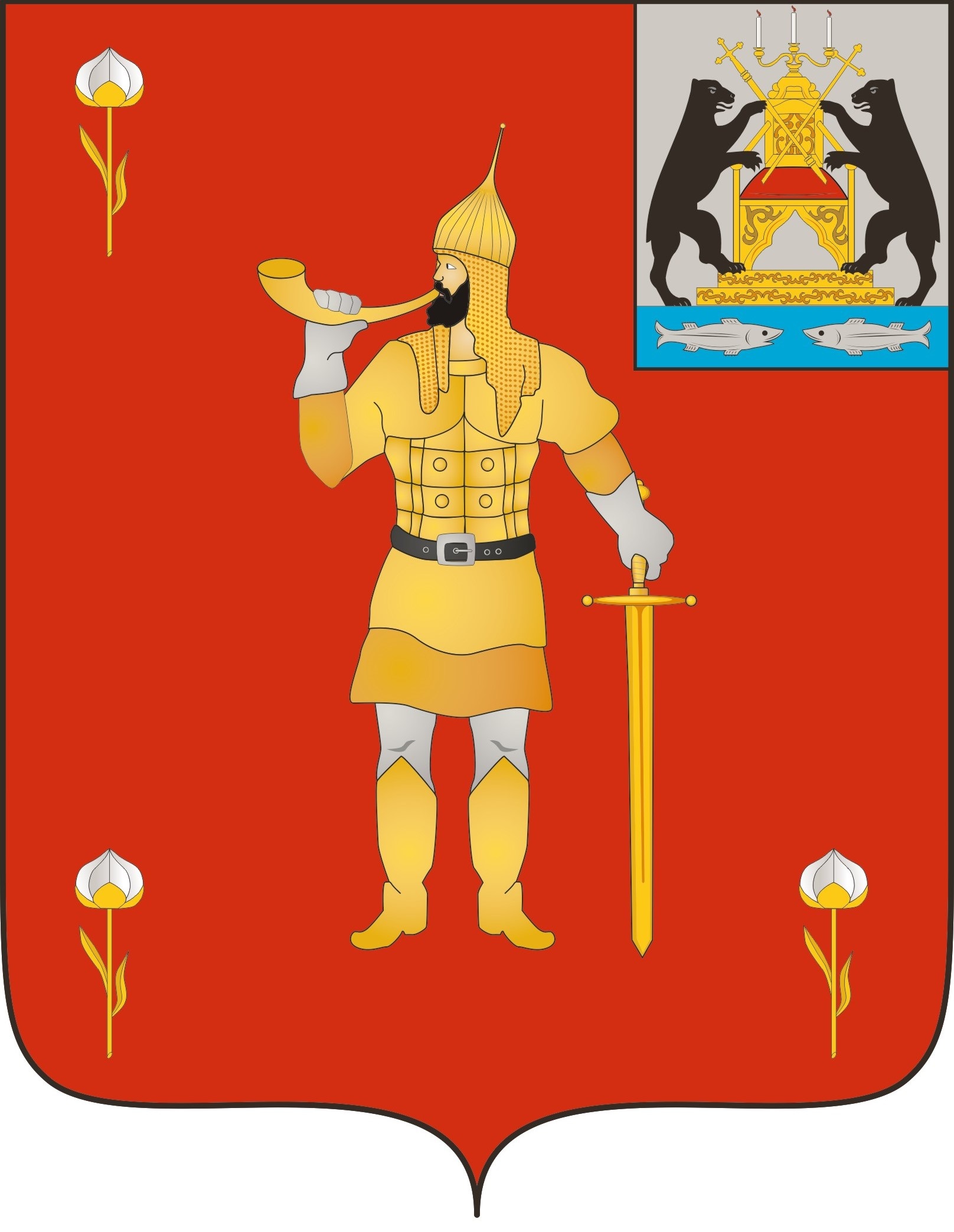 № 20 от 19.07.2023№ 20 от 19.07.2023                                            муниципальная газета                                            муниципальная газетаГлава Волотовского муниципального округа                                           А.И. ЛыжовПредседатель Думы Волотовского      муниципального округа                                         Г.А. Лебедева№ п/пЦели, задачи муниципальной программы, наименование и единица измерения целевого показателяЗначение целевого показателя по годамЗначение целевого показателя по годамЗначение целевого показателя по годамЗначение целевого показателя по годамЗначение целевого показателя по годамЗначение целевого показателя по годам№ п/пЦели, задачи муниципальной программы, наименование и единица измерения целевого показателя202120222023202420252026123456781Цель 1. Эффективное владение, пользование и распоряжение муниципальным имуществом и земельными участками, находящимися в муниципальной собственности, в границах Волотовского муниципального округаЦель 1. Эффективное владение, пользование и распоряжение муниципальным имуществом и земельными участками, находящимися в муниципальной собственности, в границах Волотовского муниципального округаЦель 1. Эффективное владение, пользование и распоряжение муниципальным имуществом и земельными участками, находящимися в муниципальной собственности, в границах Волотовского муниципального округаЦель 1. Эффективное владение, пользование и распоряжение муниципальным имуществом и земельными участками, находящимися в муниципальной собственности, в границах Волотовского муниципального округаЦель 1. Эффективное владение, пользование и распоряжение муниципальным имуществом и земельными участками, находящимися в муниципальной собственности, в границах Волотовского муниципального округаЦель 1. Эффективное владение, пользование и распоряжение муниципальным имуществом и земельными участками, находящимися в муниципальной собственности, в границах Волотовского муниципального округаЦель 1. Эффективное владение, пользование и распоряжение муниципальным имуществом и земельными участками, находящимися в муниципальной собственности, в границах Волотовского муниципального округа1.1Задача 1. Эффективное владение, пользование и распоряжение муниципальным имуществомЗадача 1. Эффективное владение, пользование и распоряжение муниципальным имуществомЗадача 1. Эффективное владение, пользование и распоряжение муниципальным имуществомЗадача 1. Эффективное владение, пользование и распоряжение муниципальным имуществомЗадача 1. Эффективное владение, пользование и распоряжение муниципальным имуществомЗадача 1. Эффективное владение, пользование и распоряжение муниципальным имуществомЗадача 1. Эффективное владение, пользование и распоряжение муниципальным имуществом1.1.1Доходы от сдачи в аренду муниципального имущества (тыс. руб.)140,0108,0108,0250,0250,0250,01.1.2. Доходы от продажи муниципального имущества (тыс. руб.)303,1196,0150,0100,0100,0100,01.2.Задача 2. Формирование муниципальной собственностиЗадача 2. Формирование муниципальной собственностиЗадача 2. Формирование муниципальной собственностиЗадача 2. Формирование муниципальной собственностиЗадача 2. Формирование муниципальной собственностиЗадача 2. Формирование муниципальной собственностиЗадача 2. Формирование муниципальной собственности1.2.1.Постановка на учет бесхозяйных объектов (ед.)2522221.2.2.Регистрация права собственности на муниципальное имущество (ед.)51055551.3.Задача 3. Эффективное управление и распоряжение земельными участками, находящимися в муниципальной собственности, и земельными участками, государственная собственность на которые не разграничена в границах Волотовского муниципального округа.Задача 3. Эффективное управление и распоряжение земельными участками, находящимися в муниципальной собственности, и земельными участками, государственная собственность на которые не разграничена в границах Волотовского муниципального округа.Задача 3. Эффективное управление и распоряжение земельными участками, находящимися в муниципальной собственности, и земельными участками, государственная собственность на которые не разграничена в границах Волотовского муниципального округа.Задача 3. Эффективное управление и распоряжение земельными участками, находящимися в муниципальной собственности, и земельными участками, государственная собственность на которые не разграничена в границах Волотовского муниципального округа.Задача 3. Эффективное управление и распоряжение земельными участками, находящимися в муниципальной собственности, и земельными участками, государственная собственность на которые не разграничена в границах Волотовского муниципального округа.Задача 3. Эффективное управление и распоряжение земельными участками, находящимися в муниципальной собственности, и земельными участками, государственная собственность на которые не разграничена в границах Волотовского муниципального округа.Задача 3. Эффективное управление и распоряжение земельными участками, находящимися в муниципальной собственности, и земельными участками, государственная собственность на которые не разграничена в границах Волотовского муниципального округа.1.3.1.Доходы от сдачи в аренду земельных участков (тыс. руб.)848,9736,5817,7810,0810,0810,01.3.2.Доходы от продажи земельных участков (тыс. руб.)1821,61003,1652,0300,0300,0300,01.3.3.Регистрация права муниципальной собственности на земельные участки (ед.)9112222»ГодИсточник финансированияИсточник финансированияИсточник финансированияИсточник финансированияИсточник финансированияГодОбластной бюджетФедеральный бюджетМестные бюджетыВнебюджетные источникиВсего1234562021--794,88251-794,882512022--527,6209-527,62092023--615,7203-615,72032024--168,9-168,92025--83,1-83,12026--335,0-335,0ВСЕГО--2525,223712525,22371»№п/пНаименование мероприятияИсполнительСрок реализацииЦелевой показатель (№ целевого показателя из паспорта муниципальной программы)Источник финансированияОбъем финансирования по годам (тыс. руб.)Объем финансирования по годам (тыс. руб.)Объем финансирования по годам (тыс. руб.)Объем финансирования по годам (тыс. руб.)Объем финансирования по годам (тыс. руб.)Объем финансирования по годам (тыс. руб.)Объем финансирования по годам (тыс. руб.)№п/пНаименование мероприятияИсполнительСрок реализацииЦелевой показатель (№ целевого показателя из паспорта муниципальной программы)Источник финансирования2021202220232024202420252026123456789101011121. Эффективное владение, пользование и распоряжение муниципальным имуществом, находящимся в муниципальной собственности Волотовского муниципального округаЭффективное владение, пользование и распоряжение муниципальным имуществом, находящимся в муниципальной собственности Волотовского муниципального округаЭффективное владение, пользование и распоряжение муниципальным имуществом, находящимся в муниципальной собственности Волотовского муниципального округаЭффективное владение, пользование и распоряжение муниципальным имуществом, находящимся в муниципальной собственности Волотовского муниципального округаЭффективное владение, пользование и распоряжение муниципальным имуществом, находящимся в муниципальной собственности Волотовского муниципального округаЭффективное владение, пользование и распоряжение муниципальным имуществом, находящимся в муниципальной собственности Волотовского муниципального округаЭффективное владение, пользование и распоряжение муниципальным имуществом, находящимся в муниципальной собственности Волотовского муниципального округаЭффективное владение, пользование и распоряжение муниципальным имуществом, находящимся в муниципальной собственности Волотовского муниципального округаЭффективное владение, пользование и распоряжение муниципальным имуществом, находящимся в муниципальной собственности Волотовского муниципального округаЭффективное владение, пользование и распоряжение муниципальным имуществом, находящимся в муниципальной собственности Волотовского муниципального округаЭффективное владение, пользование и распоряжение муниципальным имуществом, находящимся в муниципальной собственности Волотовского муниципального округаЭффективное владение, пользование и распоряжение муниципальным имуществом, находящимся в муниципальной собственности Волотовского муниципального округа1.1Проведение технической паспортизации объектов недвижимостикомитет2021 г. - 2026 г.1.1.11.1.2.Местный бюджет34,6514,8559,459,430,020,030,01.2Подготовка актов обследования объектов недвижимостикомитет2021 г. - 2026 г.Местный бюджет8,53,000,00,00,00,05,01.3Подготовка проектов организации работ по сносу Подготовка результатов и материалов обследованиякомитет2021 г. - 2026 г.Местный бюджет25,00,00,00,00,00,00,01.4Определение рыночной стоимости муниципального имуществакомитет2021 г. - 2026 г.1.1.1.1.2.1.Местный бюджет23,8354,83312,012,020,05,030,01.5Техническое обслуживание газораспределительных сетейкомитет2021 г. - 2026 г.1.1.1.1.3.1Местный бюджет116,71630207,12228,2703228,27030,00,0200,01.6Установление и внесение в ЕГРН охранных зонкомитет2021 г. - 2026 г.Местный бюджет0,00,00,00,00,00,00,01.7Обеспечение уплаты взносов за содержание и ремонт жилых помещений, находящихся в муниципальной собственности и коммунальные услуги за помещения, находящихся в муниципальной собственностикомитет2021 г. - 2026 г.1.1.1.1.4.1Местный бюджет38,4060119,18090,00,00,00,015,01.8Оплата налога на добавленную стоимость с реализации муниципального имущества казныкомитет2021 г. - 2026 г.Местный бюджет48,19532,6670,00,00,00,00,01.9Оплата задолженности по наследуемому имуществукомитет2021 г. - 2026 г.Местный бюджет87,5920,00,00,00,00,00,01.10Оплата расходов по уплате государственной пошлины по решению судакомитет2021 г. - 2026 г.Местный бюджет7,995440,00,00,00,00,00,02.Формирование муниципальной собственностиФормирование муниципальной собственностиФормирование муниципальной собственностиФормирование муниципальной собственностиФормирование муниципальной собственностиФормирование муниципальной собственностиФормирование муниципальной собственностиФормирование муниципальной собственностиФормирование муниципальной собственностиФормирование муниципальной собственностиФормирование муниципальной собственностиФормирование муниципальной собственности2.1Проведение технической паспортизации объектов недвижимости, подготовка технических планов объектов недвижимостикомитет2021 г. - 2026 г.1.2.1.1.2.2.Местный бюджет9,919,854,4518,918,98,115,03Эффективное управление и распоряжение земельными участками, находящимися в муниципальной собственности, и земельными участками, государственная собственность на которые не разграничена в границах Волотовского муниципального округаЭффективное управление и распоряжение земельными участками, находящимися в муниципальной собственности, и земельными участками, государственная собственность на которые не разграничена в границах Волотовского муниципального округаЭффективное управление и распоряжение земельными участками, находящимися в муниципальной собственности, и земельными участками, государственная собственность на которые не разграничена в границах Волотовского муниципального округаЭффективное управление и распоряжение земельными участками, находящимися в муниципальной собственности, и земельными участками, государственная собственность на которые не разграничена в границах Волотовского муниципального округаЭффективное управление и распоряжение земельными участками, находящимися в муниципальной собственности, и земельными участками, государственная собственность на которые не разграничена в границах Волотовского муниципального округаЭффективное управление и распоряжение земельными участками, находящимися в муниципальной собственности, и земельными участками, государственная собственность на которые не разграничена в границах Волотовского муниципального округаЭффективное управление и распоряжение земельными участками, находящимися в муниципальной собственности, и земельными участками, государственная собственность на которые не разграничена в границах Волотовского муниципального округаЭффективное управление и распоряжение земельными участками, находящимися в муниципальной собственности, и земельными участками, государственная собственность на которые не разграничена в границах Волотовского муниципального округаЭффективное управление и распоряжение земельными участками, находящимися в муниципальной собственности, и земельными участками, государственная собственность на которые не разграничена в границах Волотовского муниципального округаЭффективное управление и распоряжение земельными участками, находящимися в муниципальной собственности, и земельными участками, государственная собственность на которые не разграничена в границах Волотовского муниципального округаЭффективное управление и распоряжение земельными участками, находящимися в муниципальной собственности, и земельными участками, государственная собственность на которые не разграничена в границах Волотовского муниципального округаЭффективное управление и распоряжение земельными участками, находящимися в муниципальной собственности, и земельными участками, государственная собственность на которые не разграничена в границах Волотовского муниципального округа3.1Проведение кадастровых работ по формированию земельных участковкомитет2021 г. - 2026 г.1.3.1.1.3.2.1.3.3.Местный бюджет275,19776142,17235,680,080,040,020,03.2 Определение рыночной стоимости земельных участковкомитет2021 г. - 2026 г.1.3.1.1.3.2.Местный бюджет31,034,020,020,020,010,020,03.3Подготовка отчета о проведении инженерно-геологических изысканий согласно техническому заданиюкомитет2021 г. - 2026 г.Местный бюджет40,00,00,00,00,00,00,03.4Топографическая съемка земельного участкакомитет2021 г. - 2026 г.Местный бюджет47,90,00,00,00,00,00,03.5Подготовка проекта межевания земельного участка из земель сельскохозяйственного назначения, находящихся в муниципальной собственностикомитет2021 г. - 2026 г.Местный бюджет6,0«от 18.07.2023      №  467   Приложение к Положению о ведении Реестра переданных отдельных полномочий, исполняемых Администрацией Волотовского муниципального округа № п\пОбластной закон, наделяющий органы местного самоуправления муниципального округа отдельными государственными полномочиямиНаименование государственного полномочияУполномоченный орган навыполнение переданного государственного полномочияОтветственное лицо за исполнение переданных полномочий12345№ п/пОбластной закон, наделяющий органы местного самоуправления муниципального округа отдельными государственными полномочиямиНаименование государственного полномочияУполномоченный орган на выполнение переданного государственного полномочияОтветственное лицо за исполнение переданных полномочий1.От 31.03.2014 № 524-ОЗ «О наделении органов местного самоуправления муниципальных образований Новгородской области отдельными государственными полномочиями Новгородской области в сфере административных правонарушений».Определение перечня должностных лиц органов местного самоуправления, уполномоченных составлять протоколы об административных правонарушенияхОрганизационный отдел Урицкая С.В.,начальник организационного отдела2.От 01.04.2011 № 957-ОЗ «О порядке предоставления гражданам, обеспечиваемым жилыми помещениями в соответствии с Федеральным законом «О внесении изменений в Федеральный закон «О статусе военнослужащих» и об обеспечении жилыми помещениями некоторых категорий граждан", жилых помещений в собственность бесплатно или по договору социального найма и предоставления им единовременной денежной выплаты на приобретение или строительство жилого помещения и о наделении органов местного самоуправления отдельными государственными полномочиями» 1) предоставление жилого помещения в собственность бесплатно;2) предоставление жилого помещения по договору социального найма;3) предоставление единовременной денежной выплаты.Комитет жилищно-коммунального хозяйства, строительства и архитектуры  Семенова С.Ф., председатель комитета3.От 04.03.2014 № 494-ОЗ «О мерах по реализации Федерального закона "Об основах системы профилактики безнадзорности и правонарушений несовершеннолетних" на территории Новгородской области»В сфере деятельности по профилактике безнадзорности и правонарушений несовершеннолетних по:1) созданию органами местного самоуправления городского округа - городской комиссии по делам несовершеннолетних и защите их прав, органами местного самоуправления муниципальных районов - районных комиссий по делам несовершеннолетних и защите их прав (далее - городская, районные комиссии);2) организации деятельности городской, районных комиссий в пределах полномочий, установленных законодательством Российской Федерации и Новгородской области.Комитет по управлению социальным комплексомАлександрова Т.В., главный специалист отдела образования комитета по управлению социальным комплексом4.От 10.10.2005 № 542 - ОЗ «О наделении органов местного самоуправления городов и районов области (муниципальных районов и городского округа) отдельными государственными полномочиями на подготовку проведения Всероссийской сельскохозяйственной переписи»Подготовка проведения Всероссийской сельскохозяйственной переписи (далее - сельскохозяйственная перепись):1) обеспечение помещениями, пригодными для обучения и работы лиц, осуществляющих сбор сведений об объектах сельскохозяйственной переписи, хранения переписных листов и иных документов сельскохозяйственной переписи;2) предоставление необходимой охраны помещений, пригодных для обучения и работы лиц, осуществляющих сбор сведений об объектах сельскохозяйственной переписи, хранения переписных листов и иных документов сельскохозяйственной переписи, а также предоставление транспортных средств и оказание услуг связи.Комитет экономики и сельского хозяйстваПетрова Т.А., председатель комитета5.От 02.03.2004 № 252-ОЗ «О наделении органов местного самоуправления отдельными государственными полномочиями в области труда»1) Государственное управление охраной труда на территории соответствующих муниципальных районов и городского округа в части:а) Оказания методической помощи организациям в работе по охране труда, координации работы служб охраны труда и специалистов по охране труда организаций, расположенных на соответствующих территориях;б) Проведения анализа состояния охраны труда и определения причин производственного травматизма работников;2) Осуществление уведомительной регистрации: коллективных договоров, заключенных между работниками и работодателями в организациях; территориальных соглашений, отраслевых (межотраслевых) соглашений и иных соглашений, заключенных на территориальном уровне социального партнерства в сфере труда (далее - соглашения) между соответствующими территориальными объединениями профессиональных союзов, территориальными объединениями работодателей и органами местного самоуправления;3) Осуществление контроля за выполнением коллективных договоров организаций и соглашенийОтдел муниципальной службы и кадровой работыВасильева Е.В., начальник отдела6.От 25.12.2007 № 235-ОЗ «Об опеке и попечительстве над совершеннолетними гражданами на территории Новгородской области и о наделении органов местного самоуправления муниципальных районов и городского округа Новгородской области отдельными государственными полномочиями»Решение вопросов организации и осуществления деятельности по опеке и попечительству в отношении лиц, признанных судом безвестно отсутствующими, недееспособными или ограниченно дееспособными, дееспособных лиц, нуждающихся по состоянию здоровья в патронаже, а также лиц, в отношении которых ведется производство о применении принудительной меры медицинского характера (далее - отдельные государственные полномочия), в следующем объеме:1) выявление и учет граждан, нуждающихся в установлении над ними опеки или попечительства, патронажа;2) формирование базы данных о лицах, в отношении которых установлена опека, попечительство, патронаж;3) обращение в суд с заявлением о признании гражданина недееспособным или об ограничении его дееспособности, а также о признании подопечного дееспособным, если отпали основания, в силу которых гражданин был признан недееспособным или был ограничен в дееспособности;4) подготовка материалов, необходимых для установления (прекращения) опеки, попечительства, патронажа;5) установление опеки или попечительства, патронажа;6) осуществление надзора за деятельностью опекунов и попечителей, деятельностью организаций, в которые помещены недееспособные или не полностью дееспособные граждане;7) освобождение и отстранение в соответствии с Федеральным законом от 24 апреля 2008 года N 48-ФЗ "Об опеке и попечительстве" опекунов и попечителей от исполнения ими своих обязанностей;8) выдача в соответствии с Федеральным законом от 24 апреля 2008 года N 48-ФЗ "Об опеке и попечительстве" разрешений на совершение сделок с имуществом подопечных;9) заключение договоров доверительного управления имуществом подопечных в соответствии со статьей 38 Гражданского кодекса Российской Федерации;10) заключение на основании решения суда договоров доверительного управления имуществом граждан, признанных в установленном порядке безвестно отсутствующими;11) назначение управляющего имуществом отсутствующего гражданина до истечения года со дня получения сведений о месте его пребывания;12) представление законных интересов недееспособных граждан, находящихся под опекой или попечительством, в отношениях с любыми лицами (в том числе в судах), если действия опекунов или попечителей по представлению законных интересов подопечных противоречат законодательству Российской Федерации и (или) законодательству Новгородской области или интересам подопечных либо если опекуны или попечители не осуществляют защиту законных интересов подопечных;13) проверка условий жизни подопечных, соблюдения опекунами и попечителями прав и законных интересов подопечных, обеспечения сохранности их имущества, а также исполнения опекунами и попечителями требований к осуществлению ими прав и исполнению обязанностей опекунов или попечителей, определяемых в соответствии с частью 4 статьи 15 Федерального закона от 24 апреля 2008 года N 48-ФЗ "Об опеке и попечительстве";14) рассмотрение предложений, заявлений и жалоб граждан по вопросам опеки, попечительства, патронажа и принятие по ним необходимых мер;15) информирование уполномоченных органов и лиц об установлении (изменении, прекращении) опеки, попечительства, патронажа, а также об установлении доверительного управления имуществом подопечных, граждан, в отношении которых установлен патронаж, безвестно отсутствующих граждан;16) оказание опекунам (попечителям) помощи в устройстве подопечных в медицинские организации;17) подбор, учет и подготовка в порядке, определяемом Правительством Российской Федерации, граждан, выразивших желание стать опекунами или попечителями.18) осуществление контроля за исполнением помощником совершеннолетнего дееспособного гражданина своих обязанностей и извещение находящегося под патронажем гражданина о нарушениях, допущенных его помощником и являющихся основанием для расторжения заключенных между ними договора поручения, договора доверительного управления имуществом или иного договора;19) осуществление прав законного представителя лица, в отношении которого ведется производство о применении принудительной меры медицинского характера, при отсутствии близкого родственника;20) осуществление иных полномочий в соответствии с законодательством.Комитет по управлению социальным комплексом Охотникова Н.Я., главный специалист отдела образования комитета по управлению социальным комплексом7.От 18.01.2007 № 33-ОЗ «Об определении категорий граждан, имеющих право на предоставление по договору социального найма жилых помещений жилищного фонда Новгородской области, порядка предоставления этих жилых помещений и наделении органов местного самоуправления муниципальных районов и городского округа Новгородской области отдельными государственными полномочиями по предоставлению жилых помещений муниципального жилищного фонда по договору социального найма»Обеспечение жилыми помещениями муниципального жилищного фонда по договору социального найма категорий граждан, указанных в пунктах 4, 5 и 7 статьи 2 областного закона от 18.01.2007 № 33-ОЗКомитет жилищно-коммунального хозяйства, строительства и архитектуры  Семенова С.Ф., председатель комитета8.От 23.12.2008 № 455-ОЗ «О наделении органов местного самоуправления муниципальных районов, городского округа Новгородской области отдельными   государственными полномочиями в области образования, опеки и попечительства и по оказанию мер социальной поддержки»1) По оказанию мер социальной поддержки обучающимся (обучавшимся до дня выпуска) муниципальных образовательных организаций, установленных областными законами от 11.01.2005 N 391-ОЗ "О мерах по социальной поддержке обучающихся", от 05.09.2014 N 618-ОЗ "О мерах социальной поддержки детей-сирот, детей, оставшихся без попечения родителей, и иных лиц";2) По назначению и выплате родителям (законным представителям) детей, посещающих частные и муниципальные образовательные организации, реализующие образовательную программу дошкольного образования, компенсации родительской платы за присмотр и уход за детьми, установленной областным законом от 02.08.2013 N 304-ОЗ "О реализации Федерального закона "Об образовании в Российской Федерации" на территории Новгородской области" с учетом критериев нуждаемости, установленных Правительством Новгородской области (далее - компенсация родительской платы);3) По назначению и выплате денежных средств на содержание ребенка в семье опекуна (попечителя) и приемной семье, а также по выплате вознаграждения, причитающегося приемным родителям;4) По решению вопросов организации и осуществления деятельности по опеке и попечительству в отношении несовершеннолетних граждан, предусмотренных действующим законодательством;5) По решению вопросов, связанных с предоставлением лицам из числа детей-сирот и детей, оставшихся без попечения родителей, после окончания их пребывания в семьях опекунов (попечителей), приемных семьях, образовательных организациях, организациях социального обслуживания населения, медицинских организациях и иных организациях, создаваемых в установленном законом порядке для детей-сирот и детей, оставшихся без попечения родителей, а также по завершении получения профессионального образования, либо окончании про-хождения военной службы по призыву, либо окончании отбывания наказания в исправительных учреждениях, единовременной выплаты на ремонт находящихся в их личной, долевой, совместной собственности жилых помещений, расположенных на территории Новгородской области;6) по финансовому обеспечению получения дошкольного образования в частных дошкольных образовательных организациях, дошкольного, начального общего, основного общего, среднего общего образования в частных общеобразовательных организациях, осуществляющих образовательную деятельность по имеющим государственную аккредитацию основным общеобразовательным программам посредством предоставления указанным образовательным организациям субсидий на возмещение затрат, включая расходы на оплату труда, приобретение учебников и учебных пособий, средств обучения, игр, игрушек (за исключением расходов на содержание зданий и оплату коммунальных услуг).Комитет по управлению социальным комплексом Отдел бухгалтерского учета комитета по управлению социальным комплексомОхотникова Н.Я., главный специалист отдела образования комитета по управлению социальным комплексомИванова Н.В., главный служащий, бухгалтер отдела бухгалтерского учета комитета по управлению социальным комплексом 9.От 29.07.2013 № 299-ОЗ «О наделении органов местного самоуправления Новгородской области отдельными государственными полномочиями в сфере архивного дела»В сфере архивного дела в следующем объеме:-хранение, учет и использование архивных документов, относящихся к областной собственности, хранящихся в муниципальных архивах;-комплектование муниципальных архивов архивными документами, относящимися к областной собственности и находящимися на территории муниципальных районов, городского округа области.Комитет по управлению социальным комплексом Зазулина З.П., главный специалист отдела культуры и архивного дела комитета по управлению социальным комплексом10.От 23.10.2014 N 639-ОЗ "О государственной поддержке граждан, желающих переселиться в сельскую местность Новгородской области в 2015 - 2017 годах, и наделении органов местного самоуправления муниципальных районов Новгородской области отдельными государственными полномочиями"Осуществление социальной выплаты на компенсацию (возмещение) расходов граждан по уплате процентов за пользование кредитом (займом) Комитет экономики и сельского хозяйства Тиханова С.А., главный служащий комитета экономики и сельского хозяйства11.От 24.12.2013 № 431-ОЗ «О наделении органов местного самоуправления муниципального района, городского округа отдельными государственными полномочиями по обеспечению жильём детей-сирот и детей, оставшихся без попечения родителей, а также лиц из числа детей-си-рот и детей, оставшихся без попечения родителей»Обеспечение в порядке, установленном областным законодательством, благоустроенными жилыми помещениями лиц, указанных в части 1 статьи 11 областного закона "О мерах социальной поддержки детей-сирот, детей, оставшихся без попечения родителей, и иных лиц" в следующем объеме:1) приобретение и (или) строительство, в том числе путем участия в долевом строительстве, жилых помещений в целях включения их в муниципальный специализированный жилищный фонд для последующего предоставления по договору найма специализированного жилого помещения;2) предоставление лицам, указанным в части 1 статьи 11 областного закона "О мерах социальной поддержки детей-сирот, детей, оставшихся без попечения родителей, и иных лиц" благоустроенных жилых помещений муниципального специализированного жилищного фонда по договорам найма специализированного жилого помещения и заключение таких договоров на срок не более пяти лет;3) осуществление контроля в порядке, установленном Правительством Новгородской области, за использованием и сохранностью жилых помещений нанимателями или членами семей нанимателей по договорам социального найма либо собственниками которых являются дети-сироты и дети, оставшиеся без попечения родителей, за обеспечением надлежащего санитарного и технического состояния этих жилых помещений, а также осуществление контроля за распоряжением ими;4) принятие решения об исключении жилых помещений из муниципального специализированного жилищного фонда и заключение с лицами, указанными в части 1 статьи 11 областного закона "О мерах социальной поддержки детей-сирот, детей, оставшихся без попечения родителей, и иных лиц", договоров социального найма в отношении данных жилых помещений по окончании пятилетнего срока действия договора найма специализированного жилого помещения при отсутствии обстоятельств, свидетельствующих о необходимости оказания указанным лицам содействия в преодолении трудной жизненной ситуации;5) принятие решения о заключении договоров найма специализированного жилого помещения на новый пятилетний срок и их заключение в случае выявления обстоятельств, свидетельствующих о необходимости оказания содействия в преодолении трудной жизненной ситуации лицам, указанным в части 1 статьи 11 областного закона "О мерах социальной поддержки детей-сирот, детей, оставшихся без попечения родителей, и иных лиц";6) предоставление лицам, указанным в части 1 статьи 11 областного закона "О мерах социальной поддержки детей-сирот, детей, оставшихся без попечения родителей, и иных лиц", благоустроенных жилых помещений по договорам социального найма жилых помещений во исполнение вступивших в законную силу решений судов.Комитет по управлению социальным комплексом Комитет жилищно-коммунального хозяйства, строительства и архитектуры  Охотникова Н.Я., главный специалист отдела образования комитета по управлению социальным комплексом Семенова С.Ф., председатель комитета по ЖКХ в части – строительства, в том числе путем участия в долевом строительстве жилых помещений в целях включения их в муниципальный специализированный жилищный фонд для детей-сирот и детей, оставшихся без попечения родителей, лиц из числа детей-сирот и детей, оставшихся без попечения родителей;12.От 27.04.2015 № 760-ОЗ «О наделении органов местного самоуправления отдельными государственными полномочиями Новгородской области по организации проведения мероприятий по предупреждению и ликвидации болезней животных, отлову и содержанию безнадзорных животных, защите населения от болезней, общих для человека и животных»Организация проведения мероприятий по предупреждению и ликвидации болезней животных, отлову и содержанию безнадзорных животных, защите населения от болезней, общих для человека и животных в части отлова безнадзорных животных, транспортировки отловленных без-надзорных животных, учета, содержания, вакцинации, стерилизации, чипирования отловленных безнадзорных животных, утилизации (уничтожения) биологических отходов, в том числе в результате эвтаназии отловленных безнадзорных животных, возврата владельцам, передачи новым владельцам отловленных безнадзорных животныхКомитет экономики и сельского хозяйстваТиханова С.А., главный служащий комитета экономики и сельского хозяйства13.От 01.12.2015 № 880-ОЗ «О мерах по реализации Федерального закона «Об отходах производства и потребления» на территории Новгородской области и наделении органов местного самоуправления отдельными государственными полномочиями в области обращения с отходами производства и потребления».Органы местного самоуправления муниципальных районов Новгородской области отдельными государственными полномочиями: 1) организация деятельности по обработке, утилизации, обезвреживанию и захоронению твердых коммунальных отходов;2) по расчету и предоставлению субвенций бюджетам городских и сельских поселений Новгородской области на возмещение затрат по содержанию штатных единиц, осуществляющих переданные отдельные государственные полномочия.Органы местного самоуправления городских и сельских поселений Новгородской области отдельными государственными полномочиями по организации деятельности по накоплению (в том числе раздельному накоплению) и транспортированию твердых коммунальных отходов.Волотовский территориальный отделРатицкий территориальный отдел Славитинский территориальный отделКомитет финансовГлавы территориальных отделов Полянина С.В., главный специалист комитета финансов 14.От 31.10.2017 N 180-ОЗ «О наделении органов местного самоуправления муниципальных районов, городского округа Новгородской области отдельными государственными полномочиями в сфере государственной регистрации актов гражданского состояния»В сфере государственной регистрации актов гражданского состояния с 1 января 2018 года:1) государственная регистрация актов гражданского состояния: рождение, заключение брака, расторжение брака, усыновление (удочерение), установление отцовства, перемена имени и смерть;2) внесение исправлений и изменений в записи актов гражданского состояния;3) восстановление и аннулирование записей актов гражданского состояния;4) выдача повторных свидетельств о государственной регистрации актов гражданского состояния и иных документов, подтверждающих наличие или отсутствие факта государственной регистрации акта гражданского состояния;5) ведение и хранение книг государственной регистрации актов гражданского состояния (актовых книг), собранных из первых экземпляров записей актов гражданского состояния на бумажных носителях, создание надлежащих условий их хранения;6) истребование документов, выдаваемых органами записи актов гражданского состояния, из компетентных органов иностранных государств в соответствии с Конвенцией о правовой помощи и правовых отношениях по гражданским, семейным и уголовным делам от 22 января 1993 года, международными договорами Российской Федерации;7) составление записей актов гражданского состояния в форме электронных документов и на бумажных носителях; их хранение в информационной системе органа записи актов гражданского состояния по месту регистрации соответствующих актов гражданского состояния;8) перевод в электронную форму книг государственной регистрации актов гражданского состояния (актовых книг), собранных из первых экземпляров записей актов гражданского состояния.Отдел записи актов гражданского состоянияДергачёва С.И.,заведующий отделом записи актов гражданского состояния15От 04.05.2022 № 99-ОЗ «О наделении органов местного самоуправления муниципальных районов, муниципальных округов, городского округа Новгородской области отдельными государственными полномочиями в области увековечивания памяти погибших при защите Отечества»1.Осуществление в соответствии с Законом Российской Федерации от 14 января 1993 года № 4292-1 «Об увековечивании памяти погибших при защите Отечества» мероприятий по увековечиванию памяти погибших при защите Отечества, в том числе принятие решения о захоронении непогребенных останков погибших при защите Отечества и (или) решения о перемещении неизвестных воинских захоронений; 2. Обеспечение проведения всех необходимых мероприятий по захоронению (перезахоронению) останков погибших при защите Отечества; 3. Взаимодействие с федеральными органами государственной власти, органами местного самоуправления и объединениями, указанными в статье 8 Закона Российской Федерации от 14 января 1993 года № 4292-1 «Об увековечивании памяти погибших при защите Отечества», по вопросам увековечивания памяти погибших при защите Отечества; 4. Формирование поименных списков погибших при защите Отечества, останки которых погребены в воинских захоронениях, находящихся на территории Новгородской областиКомитет по управлению социальным комплексом Михайлова О.А.главный специалист отдела культуры и архивного дела комитета по управлению социальным комплексом16Областной закон от 29.05.2020 № 561-ОЗ «О наделении органов местного самоуправления муниципальных районов, муниципальных округов и городского округа Новгородской области отдельными государственнымиполномочиями по подготовке и проведению Всероссийской переписи населения»1) Обеспечение помещениями, охраняемыми, оборудованными мебелью, средствами связи и пригодными для обучения и работы лиц, привлекаемых к сбору сведений о населении;
2) Обеспечение охраняемыми помещениями для хранения переписных листов и иных документов Всероссийской переписи населения;
3) Предоставление необходимых транспортных средств, средств связи.Организационный отдел Урицкая С.В.начальник организационного отдела Приложение № 1к Порядку предоставления субсидии юридическим лицам и индивидуальным предпринимателям на возмещение части затрат по обеспечению твердым топливом (дровами) семей граждан, призванных на военную службу по мобилизации, граждан, заключивших контракт о добровольном содействии в выполнении задач, возложенных на Вооруженные Силы Российской Федерации, военнослужащих Росгвардии, граждан, заключивших контракт о прохождении военной службы, сотрудников, находящихся в служебной командировке в зоне действия специальной военной операции, проживающих в жилых помещениях с печным отоплением на территории Волотовского муниципального округав письменной форме по почтовому адресув форме электронного документа на адрес электронной почтыРуководитель заявителяРуководитель заявителяИ.О. Фамилия(подпись)М.П.(при наличии)Главный бухгалтер заявителя(при наличии)Главный бухгалтер заявителя(при наличии)И. О. Фамилия(подпись)«___» _______________ 20___ года«___» _______________ 20___ года«___» _______________ 20___ года«___» _______________ 20___ годаПриложение № 2к Порядку предоставления субсидии юридическим лицам и индивидуальным предпринимателям на возмещение части затрат по обеспечению твердым топливом (дровами) семей граждан, призванных на военную службу по мобилизации, граждан, заключивших контракт о добровольном содействии в выполнении задач, возложенных на Вооруженные Силы Российской Федерации, военнослужащих Росгвардии, граждан, заключивших контракт о прохождении военной службы, сотрудников, находящихся в служебной командировке в зоне действия специальной военной операции, проживающих в жилых помещениях с печным отоплением на территории Волотовского муниципального округаПоставщик твердого топлива (дров)Обоснование затрат на твердое топливо (дрова)Обоснование затрат на твердое топливо (дрова)Обоснование затрат на твердое топливо (дрова)Обоснование затрат на твердое топливо (дрова)Поставщик твердого топлива (дров)Количество семей, обеспеченных твердым топливом (дровами)Объем дров на одну семью, м3Цена за 1 м3 твердого топлива (дров), с учетом заготовки (приобретения) распиловки, колки, доставки(руб.)Сумма фактических затрат, (руб.)= (гр.2хгр.3хгр.4)12345Руководитель заявителяРуководитель заявителяИ.О. Фамилия(подпись)М.П.(при наличии)Главный бухгалтер заявителя(при наличии)Главный бухгалтер заявителя(при наличии)И.О. Фамилия(подпись)Приложение № 3к Порядку предоставления субсидии юридическим лицам и индивидуальным предпринимателям на возмещение части затрат по обеспечению твердым топливом (дровами) семей граждан, призванных на военную службу по мобилизации, граждан, заключивших контракт о добровольном содействии в выполнении задач, возложенных на Вооруженные Силы Российской Федерации, военнослужащих Росгвардии, граждан, заключивших контракт о прохождении военной службы, сотрудников, находящихся в служебной командировке в зоне действия специальной военной операции, проживающих в жилых помещениях с печным отоплением на территории Волотовского муниципального округа№п/пНаименованиеОбъем, куб. м 2. Настоящим удостоверяем, что Топливоснабжающая организация передала, а Получатель твердого топлива принял твердое топливо (дрова) в соответствии с заявленной потребностью получателя по адресу _________________________________________________________________ 3.Стороны совместно при приемке-передаче твердого топлива (дров) осмотрели его и пришли к соглашению, что передаваемое твердое топливо соответствует типу, размеру, сорту и другим показателям.  4.Настоящий акт составлен в двух экземплярах, имеющих одинаковую юридическую силу по одному для каждой стороны. 5.Претензий у принимающей стороны не имеется.Подписи Сторон:Графики доставки дровСОГЛАСОВАНО:Председатель комиссии по рассмотрениюзаявлений (документов) отдельной категории граждан                                                                         __________________И. О. Фамилия«___» _______________ 20___ года«Администрация»«Получатель»Администрация Волотовского муниципального округаНаименование ПолучателяОГРН, ОКТМООГРН, ОКТМОМесто нахождения:Место нахождения:ИНН/КППИНН/КПП/ОГРНИППлатежные реквизиты:Платежные реквизиты:АдминистрацияПолучатель___________/_________________(подпись)                       (ФИО)___________/________________            (подпись)                             (ФИО)Адрес доставкиСумма затрат Получателя, (руб.) Размер субсидиигр.2х100% (руб.)123ИТОГО№ п/пРазделы паспорта муниципального образования, риски, информационно - справочные материалыОтветственные исполнителиОтветственные исполнители1.Содержаниепредприятия, учреждения и организации района, члены рабочей группы, ответственные за разработку и корректировку электронных паспортов территорий (объектов)предприятия, учреждения и организации района, члены рабочей группы, ответственные за разработку и корректировку электронных паспортов территорий (объектов)2.Условные обозначения3.Общая информация (характеристика)4.Риски возникновения чрезвычайных ситуаций техногенного характераРиски возникновения чрезвычайных ситуаций техногенного характераРиски возникновения чрезвычайных ситуаций техногенного характера4.1.Риски возникновения чрезвычайных ситуаций на транспортеРиски возникновения чрезвычайных ситуаций на транспортеРиски возникновения чрезвычайных ситуаций на транспорте4.1.1.Риски возникновения чрезвычайных ситуаций на автомобильном транспортеРиски возникновения чрезвычайных ситуаций на автомобильном транспортеМО МВД России «Шимский», комитет жилищно-коммунального хозяйства, строительства и архитектуры Администрации муниципального округа4.1.2.Риски возникновения чрезвычайных ситуаций на железнодорожном транспортеРиски возникновения чрезвычайных ситуаций на железнодорожном транспортеГлавный специалист по ГО и чрезвычайным ситуациям Администрации муниципального округа4.1.3.Риски возникновения чрезвычайных ситуаций на железнодорожном транспорте (метрополитене)Риски возникновения чрезвычайных ситуаций на железнодорожном транспорте (метрополитене)отсутствуют4.1.4.Риски возникновения чрезвычайных ситуаций на морском транспортеРиски возникновения чрезвычайных ситуаций на морском транспортеотсутствуют4.1.5.Риски возникновения чрезвычайных ситуаций на речном транспортеРиски возникновения чрезвычайных ситуаций на речном транспортеотсутствуют4.2.Риск возникновения чрезвычайных ситуаций на потенциально-опасных объектахРиск возникновения чрезвычайных ситуаций на потенциально-опасных объектахРиск возникновения чрезвычайных ситуаций на потенциально-опасных объектах4.2.1.Риски возникновения чрезвычайных ситуаций на химически-опасных объектахРиски возникновения чрезвычайных ситуаций на химически-опасных объектахотсутствуют4.2.2.Риски возникновения чрезвычайных ситуаций на радиационно-опасных объектахРиски возникновения чрезвычайных ситуаций на радиационно-опасных объектахотсутствуют4.2.3.Риски возникновения чрезвычайных ситуаций на биологически-опасных объектахРиски возникновения чрезвычайных ситуаций на биологически-опасных объектахотсутствуют4.3.Риски возникновения чрезвычайных ситуаций на системах жилищно коммунального хозяйстваРиски возникновения чрезвычайных ситуаций на системах жилищно коммунального хозяйстваРиски возникновения чрезвычайных ситуаций на системах жилищно коммунального хозяйства4.3.1.Риск возникновения чрезвычайных ситуаций на электросетяхРиск возникновения чрезвычайных ситуаций на электросетяхучасток Волотовского района электрических сетей производственного отделения «Валдайские электрические сети» ПАО «МРСК Северо-Запада»4.3.2.Риск возникновения чрезвычайных ситуаций на сетях газоснабженияРиск возникновения чрезвычайных ситуаций на сетях газоснабженияКомитет жилищно-коммунального хозяйства, строительства и архитектуры Администрации муниципального округа4.3.3.Риск возникновения чрезвычайных ситуаций на сетях теплоснабженияРиск возникновения чрезвычайных ситуаций на сетях теплоснабженияКомитет жилищно-коммунального хозяйства, строительства и архитектуры Администрации муниципального округа, ООО «Тепловая Компания Новгородская» ООО «ТК Северная», ООО «НордЭнерго»4.3.4.Риск возникновения чрезвычайных ситуаций на сетях водоснабженияРиск возникновения чрезвычайных ситуаций на сетях водоснабженияМуниципальное унитарное предприятие «Волотовский водоканал»4.3.5.Риск возникновения чрезвычайных ситуаций на канализационных сетяхРиск возникновения чрезвычайных ситуаций на канализационных сетяхМуниципальное автономное учреждение «Сервисный центр»4.4.Риск возникновения гидродинамической аварииРиск возникновения гидродинамической аварииотсутствуют4.5.Риск возникновения техногенных пожаровРиск возникновения техногенных пожаровПЧ-47 15 отряда противопожарной службы по Новгородской области государственного областного казенного учреждения «Управление защиты населения от чрезвычайных ситуаций и по обеспечению пожарной безопасности Новгородской области»5.Риски возникновения чрезвычайных ситуаций природного характераРиски возникновения чрезвычайных ситуаций природного характераРиски возникновения чрезвычайных ситуаций природного характера5.1.Риск подтопленийРиск подтопленийГлавный специалист по ГО и чрезвычайным ситуациям Администрации муниципального округа, (далее – главный специалист по ГО и ЧС Администрации округа)5.2.Риски землетрясенийРиски землетрясенийотсутствуют5.3.Риск возникновения оползнейРиск возникновения оползнейотсутствуют6.Риски возникновения чрезвычайных ситуаций биолог социального характераРиски возникновения чрезвычайных ситуаций биолог социального характераРиски возникновения чрезвычайных ситуаций биолог социального характера6.1.Риски возникновения инфекционной заболеваемости людейРиски возникновения инфекционной заболеваемости людей ГОБУЗ «Старорусская центральная районная больница»6.1.1.Зоны неблагоприятные по санитарно - эпидемиологическим показателям (СЭП)Зоны неблагоприятные по санитарно - эпидемиологическим показателям (СЭП)ГОБУЗ «Старорусская центральная районная больница»6.1.2.Общие сведения о скотомогильниках на территории муниципального образованияОбщие сведения о скотомогильниках на территории муниципального образованияобластное бюджетное учреждение «Волотовская районная ветеринарная станция»6.1.3.Ведомость привлечения сил и средств, для ликвидации последствий чрезвычайных ситуацийВедомость привлечения сил и средств, для ликвидации последствий чрезвычайных ситуацийЕДДС Волотовского муниципального округа (далее - ЕДДС)7.Информационно - справочные материалыИнформационно - справочные материалыИнформационно - справочные материалы7.1.Информационно-справочные материалы по туристическим маршрутам на территории муниципального районаИнформационно-справочные материалы по туристическим маршрутам на территории муниципального районаКомитет по управлению социальным комплексом Администрации муниципального округа,7.1.1.Сведения по туристическим маршрутам на территории районаСведения по туристическим маршрутам на территории районаКомитет по управлению социальным комплексом Администрации муниципального округа7.2.Информационно-справочные материалы по силам и средствам РСЧСИнформационно-справочные материалы по силам и средствам РСЧСГлавный специалист по ГО и ЧС Администрации округа7.3.Информационно-справочные материалы по резервам финансовых и материальных средствИнформационно-справочные материалы по резервам финансовых и материальных средствГлавный специалист по ГО и ЧС Администрации округа7.4.Информационно - справочные материалы по системе телекоммуникационного обеспеченияИнформационно - справочные материалы по системе телекоммуникационного обеспеченияГлавный специалист по ГО и ЧС Администрации округа7.5.Информационно-справочные материалы по СМИИнформационно-справочные материалы по СМИГлавный специалист по ГО и ЧС Администрации округа7.6.Информационно - справочные материалы по системе оповещения и информирования, в том числе с использованием технических средств ОКСИОНИнформационно - справочные материалы по системе оповещения и информирования, в том числе с использованием технических средств ОКСИОНЕДДС7.7.Сведения по особо охраняемым природным территориям на территории муниципального образованияСведения по особо охраняемым природным территориям на территории муниципального образованияКомитет жилищно-коммунального хозяйства, строительства и архитектуры Администрации муниципального округа7.8.Схема взаимодействия территориального звена ТП РСЧССхема взаимодействия территориального звена ТП РСЧСЕДДС7.9.Сведения по лечебнопрофилактическим учреждениямСведения по лечебнопрофилактическим учреждениямГОБУЗ «Старорусская центральная районная больница»7.10Места развертывания ПВР, их характеристикиМеста развертывания ПВР, их характеристикиГлавный специалист по ГО и ЧС Администрации округа7.11.Места массового выхода людей на водные объектыМеста массового выхода людей на водные объектыГлавный специалист по ГО и ЧС Администрации округа№п/пНаименование территории, объекта рискамесяцмесяцмесяцмесяцмесяцмесяцмесяцмесяцмесяцмесяцмесяцмесяц№п/пНаименование территории, объекта рискаянварьфевральмартапрельмайиюньиюльавгустсентябрьоктябрьноябрьдекабрь1Потенциально опасные объекты++2Объекты жилищнокоммунального хозяйства и жизнеобеспечения+++3Социально-значимые объекты++4Населенные пункты, садоводческие товарищества++5Объекты торговли++6Автомобильные дороги, транспорт+7Объекты газового комплекса++8Риски природного характера++9Риски техногенного характера++10Риски биолого-социального характера++Федоров С.В.-Первый заместитель Главы Администрации муниципального округа, руководитель рабочей группыЧлены рабочей группы:Члены рабочей группы:Члены рабочей группы:Васильев А.В.-мастер Волотовского участка Старорусского филиала акционерного общества «Новгородоблэлектро» (по согласованию);Семенова С.Ф.-Председатель комитета жилищно- коммунального хозяйства, строительства и архитектуры Администрации;Петров А.С.-начальник пункта полиции по Волотовскому району МО МВД России «Шимский»;Пыталева В.И.-Заместитель Главы Администрации, председатель комитета по управлению социальным комплексом;Павлов И.С.-начальник Волотовского участка Солецкого района теплоснабжения общества с ограниченной ответственностью «Тепловая Компания Новгородская» (по согласованию);Андреев А.А.-начальник Волотовского участка Старорусского РЭС производственного отделения «Валдайские электрические сети» публичного акционерного общества «Межрегиональная распределительная сетевая компания Северо-Запада» (по согласованию);Николаев Р.Г.-начальник ПЧ-47 15 отряда противопожарной службы по Новгородской области государственного областного учреждения «Управление защиты населения от чрезвычайных ситуаций и по обеспечению пожарной безопасности Новгородской области» (по согласованию);Ламаченка В.В.-заместитель начальника Областного бюджетного учреждения «Волотовская районная ветеринарная станция»;Вдовин М.А.-директор Муниципального унитарного предприятия «Волотовский водоканал»; Губанова В.И.- Заведующая Волотовским филиалом ГОБУЗ «Старорусская ЦРБ» (по согласованию);Михайлова Г.Ф.-Главный специалист по гражданской обороне и чрезвычайным ситуациям Администрации муниципального округа;Галущак Е.В.-начальник Единой дежурно-диспетчерской службы Волотовского муниципального округа;Шманова М.И.-инженер Государственного областного казенного учреждения «Старорусское лесничество» (по согласованию)»;Лавров А.В.-Директор Муниципального автономного учреждения «Сервисный центр»